МІНІСТЕРСТВО ОСВІТИ І НАУКИ УКРАЇНИДержавний заклад професійної (професійно-технічної) освіти«Харківське вище професійне училище швейного виробництва і побуту»на темуВиконала:викладач математикиЯциніна Наталія ОлександрівнаХарків 2022ЗМІСТВСТУП	3ОНЛАЙН-СЕРВІСИ ЯК ЗАСОБИ ЦИФРОВОЇ ТРАНСФОРМАЦІЇ НАВЧАННЯ МАТЕМАТИКИ	5МЕТОДИЧНА РОЗРОБКА НЕСТАНДАРТНОГО УРОКУ З ГЕОМЕТРІЇЇ «КУТ МІЖ ВЕКТОРАМИ. СКАЛЯРНИЙ ДОБУТОК ВЕКТОРІВ»	10СПИСОК ВИКОРИСТАНИХ ДЖЕРЕЛ	23ВСТУПОдним з пріоритетів України є прагнення до перебудови, орієнтованої на інтереси людей, розбудови системи освіти, що є відкритою для всіх, спрямованої на розвиток інформаційного суспільства, в якому кожен міг би здобувати необхідні знання та мати вільний доступ до необхідної інформації, користуватися й обмінюватися нею, щоб дати можливість кожній людині повною мірою реалізувати свій потенціал, сприяючи суспільному та особистому розвиткові.Сучасний період розвитку суспільства ознаменувався стрімким науково-технологічним прогресом, появою, вдосконаленням та широким розповсюдженням нових перспективних засобів, інформаційно-комунікаційних технологій.Інформаційно-комунікаційні технології широко, активно і невпинно впроваджуються та інтегруються в усі сфери діяльності людини і суспільства, стають могутнім каталізатором і визначальним джерелом суспільного розвитку. За таким сценарієм розвитку суспільство набуває ознак цифрового. Цей процес називають цифровою трансформацією суспільства.Цифрова трансформація у сфері освіти і науки - це комплексна робота над побудовою екосистеми цифрових рішень у сфері освіти та науки, включно зі створенням безпечного електронного освітнього середовища, забезпеченням необхідної цифрової інфраструктури закладів та установ освіти і науки, підвищення рівня цифрової компетентності, цифровою трансформацією процесів та послуг, а також автоматизацією збору і аналізу даних. (Сайт МОН).Використання сучасних інформаційно-комунікаційних технологій у освітньому процесі, зумовлює зростання вимог до професійної компетентності вчителя, зокрема до інформаційно-технологічної компетентності. Учитель повинен мати певною мірою універсальні, фундаментальні знання, щоб мати можливість ефективно в педагогічному плані використовувати засоби сучасних інформаційно-комунікаційних технологій, створювати для учнів умови для повного розкриття їхнього творчого потенціалу, здібностей і здатностей, задоволення запитів і навчально-пізнавальних потреб.Мета роботи – висвітлення проблеми цифрової трансформації освіти, визначення її ключових напрямів на прикладі впровадження цифрових технологій у навчання математики  в закладах  професійно-технічної освіти.ОНЛАЙН-СЕРВІСИ ЯК ЗАСОБИ ЦИФРОВОЇ ТРАНСФОРМАЦІЇ НАВЧАННЯ МАТЕМАТИКИ	Визначальним для трансформації освіти та формування і неперервного розвитку інформаційно-освітнього простору України є створення цільового інформаційно-освітнього середовища розвитку цифрової компетентності вчителів, ознайомлення їх з новими актуальними розробками в галузі інформаційно-комунікаційних технологій, зокрема онлайн-сервісів для підтримки навчанняя математики.Сучасні учні практично не уявляють життя без смартфона. Його використанням сучасними підлітками здійснюються більшість повсякденних дій: спілкування у соціальних мережах, переглядання фільмів, розваги, пошук потрібної інформації, прослуховування музики тощо. Тому залучення технологій з використанням мобільного телефону на уроках додатково заохотить учнів  до вивчення предмету.До таких можливостей можна віднести QR-код, графічне зображення, в якому зашифрована певна інформація, посилання на сайт чи окрему його сторінку. Із залученням QR-кодів можна зашифровувати та отримувати швидкий доступ фактично до будь-якої інформації у мережі інтернет: відео на YouTube, певної геолокації на Google картах, e-mail, посилання на сторінку профілю у соціальних мережах, аудіофайл, книгу тощо. Або у такий спосіб може бути закодовано невеличкий текст чи номер телефону, який можна «зчитати» навіть без доступу до мережі інтернет.QR-коди у навчальному процесі:кодування посилань на домашні завдання чи практичні роботи (наприклад, якщо їх виконання передбачає використання гугл-форми, гугл-диску тощо);проведення квесту, підказки до кожної схованки якого будуть зашифровані у вигляді відповідного QR-коду;організація виставки у класі чи коридорами школи, інформацію до експонатів якої можна отримати після сканування відповідного QR-коду.розміщення коридорами школи відповідних кодів, кожний з яких буде містити посилання на непересічні факти, цікаві статті тощо;розміщення кодів на підручниках чи книгах у бібліотеці з посиланнями доступу до електронної версії відповідного видання.Онлайн-сервіси для створення QR-кодів: QR Code Generator, Безкоштовний онлайн генератор QR кодів, Creambee тощо.У нашій розробці ми використовували QR-коди для швидкого доступу до інтерактивних вправ, створених у інших онлайн сервісах інтернет-мережі.Флеш-картки – добре відомий для вчителів інструмент, за допомогою якого можна швидко та ефективно активувати увагу учнів, вивчити нові терміни,  а також перевірити рівень засвоєння навчального матеріалу.Останнім часом у своїй роботі вчителі віддають перевагу віртуальним флешкарткам, створених у спеціальних додатках. Таких додатків існує безліч, зокрема Tinycards by Duolingo, Lexilize Fleshcards, Quzilet, EdApp, Brainscape, StudyStack, Cram, AnkiApp, Kahoot, Canva, GoConqr тощо.GoConq – навчальне середовище, яке дозволяє вчиттелям та учням створювати, відкривати та ділитися навчальними ресурсами. Спрощує навчання та допомагає досягати цілей, в тому числі за допомогою ментальних карт, флеш-карток, квізів, слайдів тощо. Цей сервіс можна застосовувати для соціального навчання, долучаючи до спільної роботи учнів та колег. GoConq дозволяє ділитися, публікувати, прикріпляти та оцінювати навчальні ресурси інших користувачів; приєднуватися до групових обговорень та отримувати зворотний зв'язок, поради і підтримку від учнів та колег.У рамках методичної розробки нами було розроблено флеш-картки з теми «Вектори у просторі» Режим доступу: https://www.goconqr.com/flashcard/38222351/ Ще один онлайн-сервіс, який ми використовували – це LearningApps. LearningApps (https://learningapps.org/) – онлайн-сервіс, який дозволяє створювати інтерактивні вправи. Він є конструктором для розробки, зберігання інтерактивних завдань з різних предметних дисциплін, за допомогою яких учні можуть перевірити і закріпити свої знання в ігровій формі. Сервіс працює декількома мовами, зокрема й українською. Перекладені загальні текстові рядки та всі рядки, що стосуються різноманітних вправ. Вправу можна запозичити з будь-якого мовного середовища і переробити українською або ж використовувати мовою оригінала.LearningApps надає можливість створювати: різні тести та вікторини, вправи на встановлення відповідності, «Шкала часу» і вправа на відновлення порядку, вправи на заповнення відсутніх слів, фрагментів тексту, кросворди, онлайн-ігри, в яких може брати участь одночасно кілька учнів вашого класу. Також ресурс надає можливість для співпраці педагог-учень, учень-учень.Нами було розроблено вікторину Wordwall можна використовувати для створення інтерактивних вправ і матеріалів для роздруку. Більшість запропонованих на сервісі шаблонів доступні в інтерактивному вигляді, а також у версії для роздруку.Створені у Wordwall інтерактивні вправи можна відтворювати на будь-якому веб-пристрої, наприклад, комп'ютері, планшеті, телефоні чи інтерактивній дошці. Учні можуть відтворювати їх самостійно, або це може робити вчитель в той час як учні виконують вправу по черзі біля дошки.У сервісі передбачено роздрукування дидактичних матеріалів, їх можна роздрукувати з сайту або завантажити у вигляді файлу PDF, що дозволяє використовувати як додаток до інтерактивної вправи або як окрему вправу.Вправи у Wordwall створюються за допомогою шаблонів. Ці шаблони включають знайомі класичні формати (вікторина, кросворд, аркадні ігри, погоня в лабіринті і літак тощо). Існує інструмент для управління класом – план розсадження. У сервісі є можливість зміни шаблонів вправ, їх редагування, зазначення теми та різноманітних параметрів (графіки, шрифти та звуки).Інтерактивні вправи розроблені за допомогою Wordwall можна використовувати як у класі, під час уроку, так і у якості домашнього завдання. Будь-яку створену вправу можна зробити загальнодоступною. Це дасть змогу надсилати посилання на сторінку вправи у електронному листі, через соціальні мережі тощо. Це також дозволить іншим вчителям знаходити вправу у результатах пошуку спільноти, користуватися нею і створювати інші вправи на її основі. Зокрема нами було реалізовано у Wordwall ігрову вікторину «Кут між векторами. Скалярний добуток векторів у просторі.» Режим доступу: https://wordwall.net/uk/resource/38187838 МЕТОДИЧНА РОЗРОБКА НЕСТАНДАРТНОГО УРОКУ З ГЕОМЕТРІЇЇ «КУТ МІЖ ВЕКТОРАМИ. СКАЛЯРНИЙ ДОБУТОК ВЕКТОРІВ»Запропонована методична розробка інтегрованого уроку до курсу геометрії для здобувачів з курсу чинної програми з математики рівня стандарту. Конспект уроку розроблено з використанням елементів STEM-технологій в освітньому процесі для підтримки вивчення теми «Координати і вектори у просторі».Мета методичної розробки уроку: створення умов використання новітніх інформаційно-комунікаційних технологій і електронних освітніх ресурсів під час навчання математики учнів старшої школи.Завдання методичної розробки: формувати пізнавальний інтерес в учнів та розуміння мети вивчення даної теми;розвивати внутрішню мотивацію до цілеспрямованого навчання;закріпити вивчений матеріал із тем «Прямокутна система координат у просторі», «Вектори у просторі. Дії над векторами», «Координати вектора. Дії над векторами, що задані координатами»;сформувати знання з теми «Кут між векторами. Скалярний добуток векторів»;формувати математичну компетентність: проводити аналогію між векторами і координатами на площині й у просторі; усвідомлювати важливість векторно-координатного методу в математиці; виконувати операції над векторами; застосовувати вектори для моделювання і обчислення геометричних і фізичних величин; знаходити відстань між двома точками, координати середини відрізка, використовувати координати у просторі для вимірювання відстаней, кутів; інтерпретувати та оцінювати результати; формувати інформаційно-цифрову компетентність: критичне осмислення інформації та джерел її отримання; усвідомлення важливості ІКТ для ефективного розв’язування математичних задач.Зв'язок з іншими предметами: прослідковується зв'язок з «Інформатикою» – використання електронних таблиць, «Охороною праці» - проведення інструктажу з БЖД при роботі в комп’ютерному класі.Теоретичні відомості з теми можна переглянути за посиланням: Підручники: Істер О.С. Математика: (алгебра і початки аналізу та геометрія, рівень стандарту): підручник  для 10-го кл. (авт. Істер О.С. ) -2018 Режим доступу: https://12baliv.com.ua//book/10-klas/matematyka/o-s-ister-2018/ Форма проведення уроку: урок із використанням STEM-технолоМетоди і прийоми навчання: групова робота, самостійна робота, робота з підручником, з довідковою літературою та інтернетом, спільне прийняття рішень.Система оцінювання навчальних досягнень учнів здійснюється відповідно до Державного стандарту базової і повної загальної середньої освіти, затвердженого постановою Кабінету Міністрів України від постановою Кабінету Міністрів України від 30 вересня 2020 р. № 898 – у вигляді 12-бальної шкали за чотирма рівнями згідно з критеріями із врахуванням компетентнісного підходу. Передбачено зіставлення навчальних досягнень здобувачів з конкретними очікуваними результатами навчання, визначеними освітньою програмою.Запропонований урок допоможе учням краще засвоїти тему, а викладачам впровадити в навчальний процес інноваційні технології; організувати ефективну роботу з обдарованими учнями.ТЕМА УРОКУ: «КУТ МІЖ ВЕКТОРАМИ.  СКАЛЯРНИЙ ДОБУТОК ВЕКТОРІВ»Мета уроку:Формування понять кута між векторами, скалярного добутку векторів, ознайомити учнів із властивостями скалярного добутку векторів;Формування вмінь учнів застосовувати вивчений матеріал до розв'язування задач;Розвивати мислення, уяву; виховувати допитливість, самостійність, послідовність, правила роботи в команді.Хід урокуІ. Мотивуючий етап (5 хв)Викладач пропонує учасникам заповнити лист очікування «Челлендж продуктивності»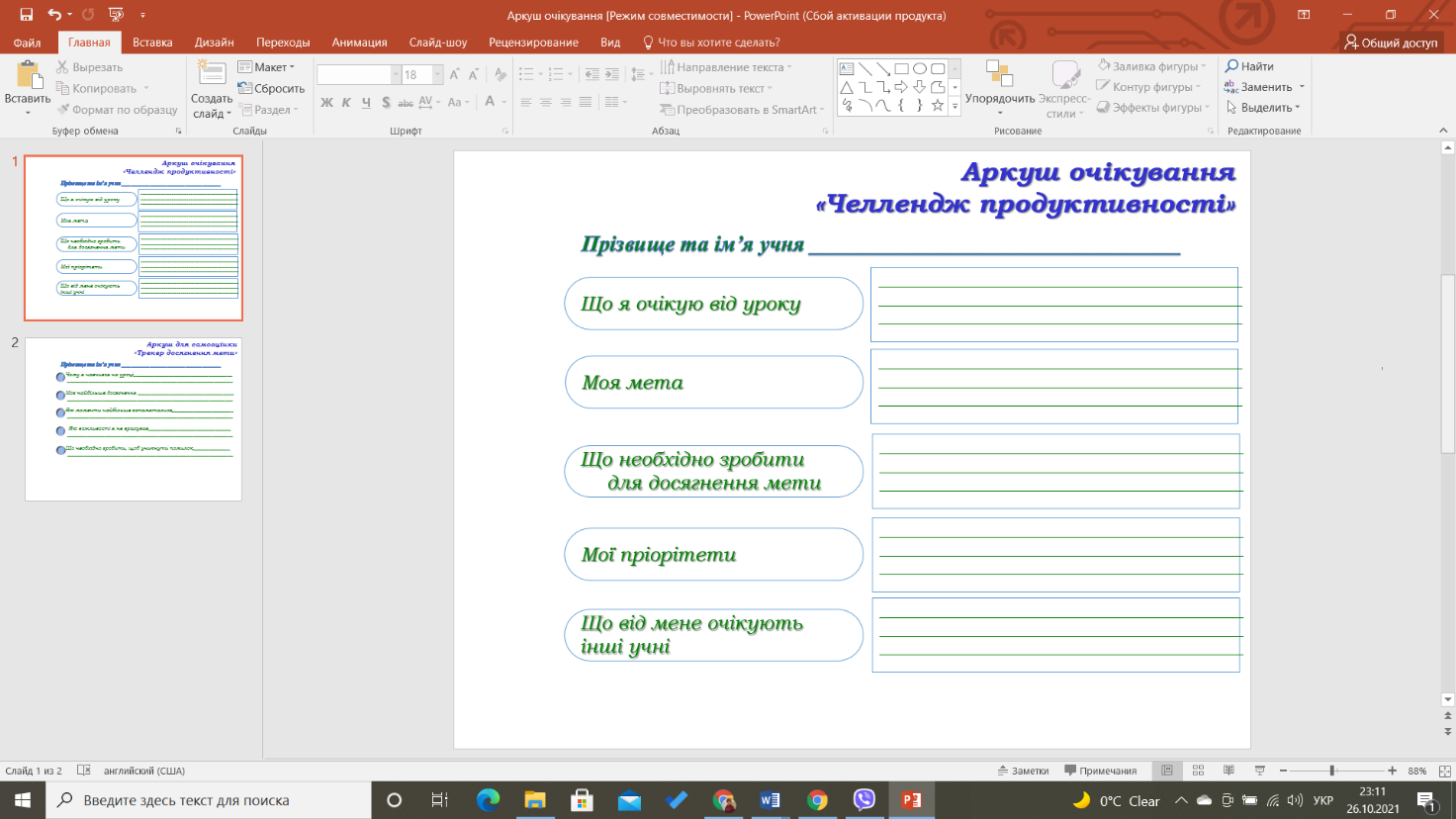 Актуалізація опорних знаньУчням пропонується поділитися на дві команди «Вектор АВ» і «Вектор b» за допомогою карток. Учні самостійно обирають капітана команди.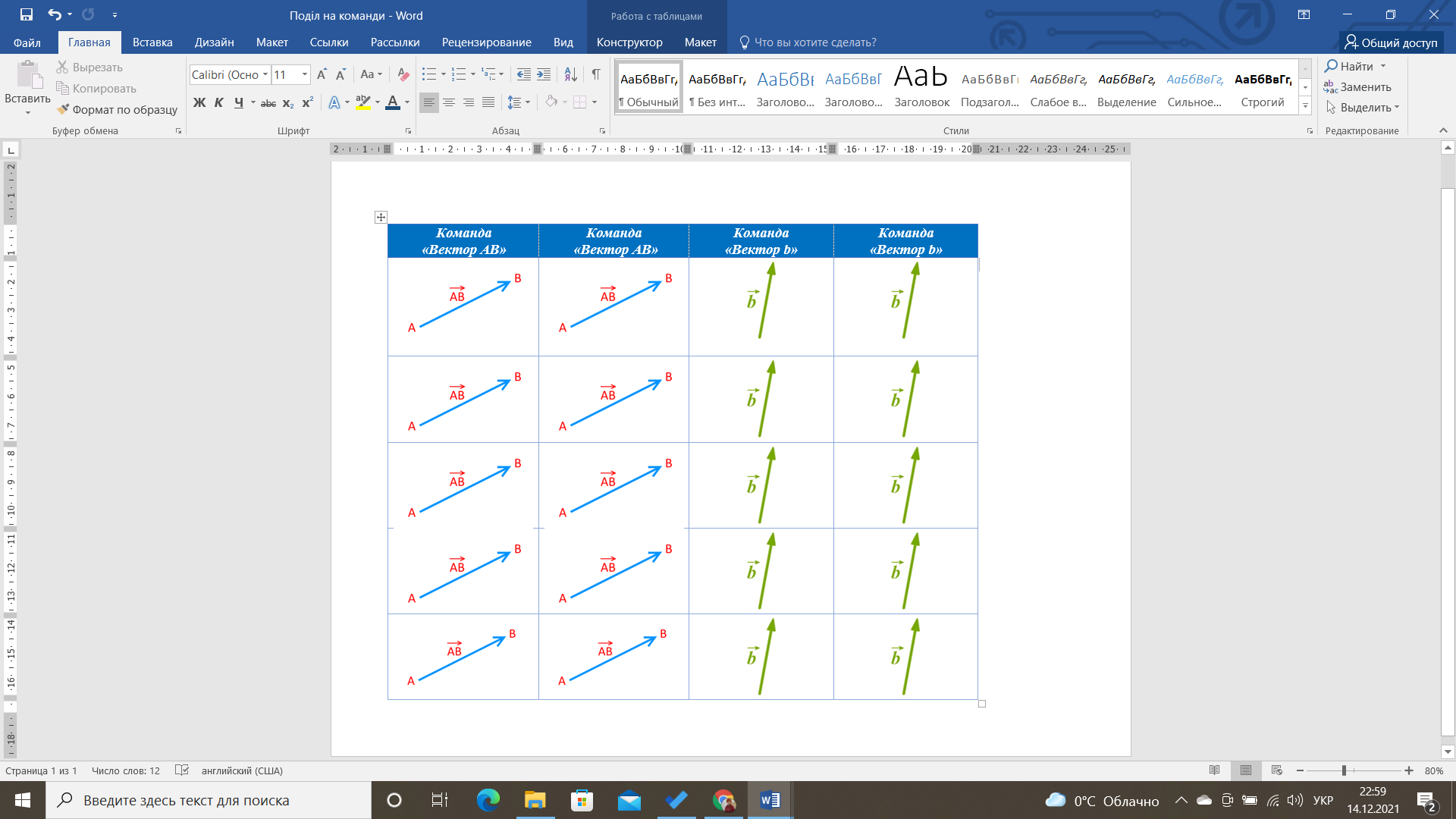 Робота в команді.На першому етапі капітани команд по черзі обирають флешкакартку з вектором, на іншому боці якої є запитання для команди. Команда повинна дати відповідь (при цьому помічники капітана прокладають на віртуальній дошці різнокольоровими маркерами  відповідний маршрут векторів).За кожну правильну відповідь команда отримує 1 бал.На наступному етапі командам пропонується виконати математичну вікторину (за кожну правильну відповідь команда отримує 2 бали).Математична вікторина Для команди «Вектор АВ»  дано вектори –  (3; 0; 4) та   (7; 0; 2). Задача команди – встановити відповідність між завданням та відповіддю, тобто скласти пару. Математична вікторина Для команди «Вектор b» дано вектори –  (2; -2; 0);  (3; 0; -3). Задача команди – встановити відповідність між завданням та відповіддю, тобто скласти пару. Сприйняття й усвідомлення нового матеріалу.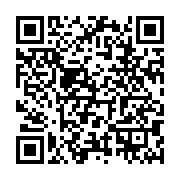 Учням пропонується самостійно попрацювати з підручником § 14 (с. 349-352) і створити опорний конспект з теми «Кут між векторами. Скалярний добуток векторів». На наступному етапі капітани команд доповідають біля дошки, відповідаючи на поставлені запитання. Вчитель підводить підсумкиСкалярний добуток векторівСкалярним добутком векторів  (аx; аy; аz) ∙ (bx; by; bz)  називається число (скаляр)  ·  = аx · bx + аy · by + аz · bz.Із означення скалярного добутку двох векторів  і    випливають його властивості.1)  ·  =  ·  .2) ( +  ) ·  = )  ·  +  · .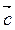 3) Скалярний добуток векторів    і    дорівнює добутку їх абсолютних величин на косинус кута між ними:   ·   =  ·  cos φ 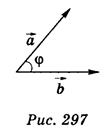 Наслідки із властивості 3:1)  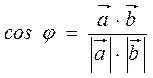 2) Два відмінні від нуля вектори перпендикулярні тоді і тільки тоді, коли їх скалярний добуток дорівнює нулю.Розв'язування задач1. Знайдіть    ·  , якщо (-2; 3; 1),    (-4; -5; 2).2. Дано вектори (2; -1; 4), (5; 3; n). При якому значенні n скалярний добуток векторів дорівнює -3?За підручником § 14 (с. 349-352), № 14.1, 14.3, 14.7, 14.9Додаткові задачі:Знайдіть    ·   , якщо  = 5,  = 4, а кут між векторами дорівнює 120°.Чи перпендикулярні вектори(2; 3; 6) і   (3; 2; -1)?При якому значенні m вектори  (6; 0; 12) і   (-8; 13; m) перпендикулярні?Чи є серед векторів (2; 3; 1),  (5; 9; 2), (-3, 1; 3) ортогональні вектори?Який кут утворюють вектори  (-5; 0; 0) і  (0; 3; 0)?Знайдіть кут між векторами  (1; 1; 0) і  (1; 0; 1).Знайдіть cos ABC, якщо А(1; -3; 4), В(2; -2; 6), С(3; 1; 3).Після розв’язування задач вчитель пропонує учням  ігрову вікторину  «Кут між векторами. Скалярний добуток векторів у просторі.» Домашнє завдання§ 14 (с. 349-352), № 14.2, 14.4, 14.8, 14.12 (с. 353).Підведення підсумку урокуЗапитання до групиЩо називається скалярним добутком векторів ?Сформулюйте властивості скалярного добутку векторів.Яка умова ортогональності двох ненульових векторів?Рефлексія. Учням пропонується заповнити аркуш для самооцінки «Трекер досягнення мети»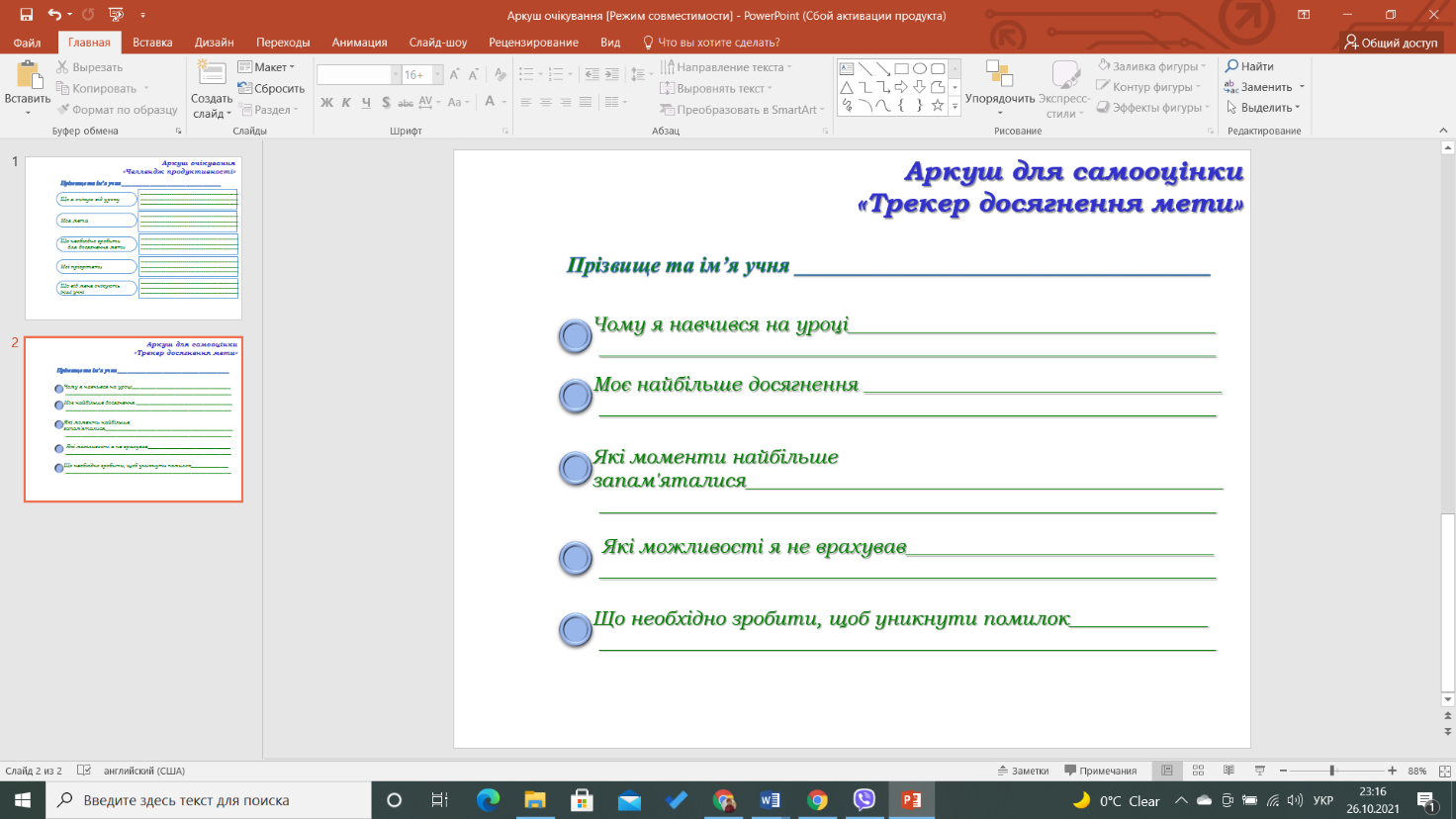 СПИСОК ВИКОРИСТАНИХ ДЖЕРЕЛЗакон України Про основні засади розвитку інформаційного суспільства в Україні на 2007-2015 роки. URL: http://zakon4.rada.-gov.ua/laws/show/537-16 Підручники: Істер О.С. Математика: (алгебра і початки аналізу та геометрія, рівень стандарту): підручник  для 10-го кл. (авт. Істер О.С. ) -2018 Режим доступу: https://12baliv.com.ua//book/10-klas/matematyka/o-s-ister-2018/storinka-349 Навчальна програма «Математика. Рівень стандарту» 10-11 клас. Режим доступу: https://mon.gov.ua/ua/osvita/zagalna-serednya-osvita/navchalni-programi/navchalni-programi-dlya-10-11-klasivМатематичний словник: Математичний словник Режим доступу: https://formula.co.ua/uk/math-dictionary Мультимедійні системи як засоби інтерактивного навчання : посібник/ За редакцією: Жука Ю.О. – К. : Педагогічна думка, 2012. – 112 с., с. 16Цифрова трансформація освіти і науки: теорія і практика: збірник наукових праць / за ред. В.Ю. Бикова, А.В. Яцишин. – К: ФОП Ямчинський О.В., 2019. – 123 с.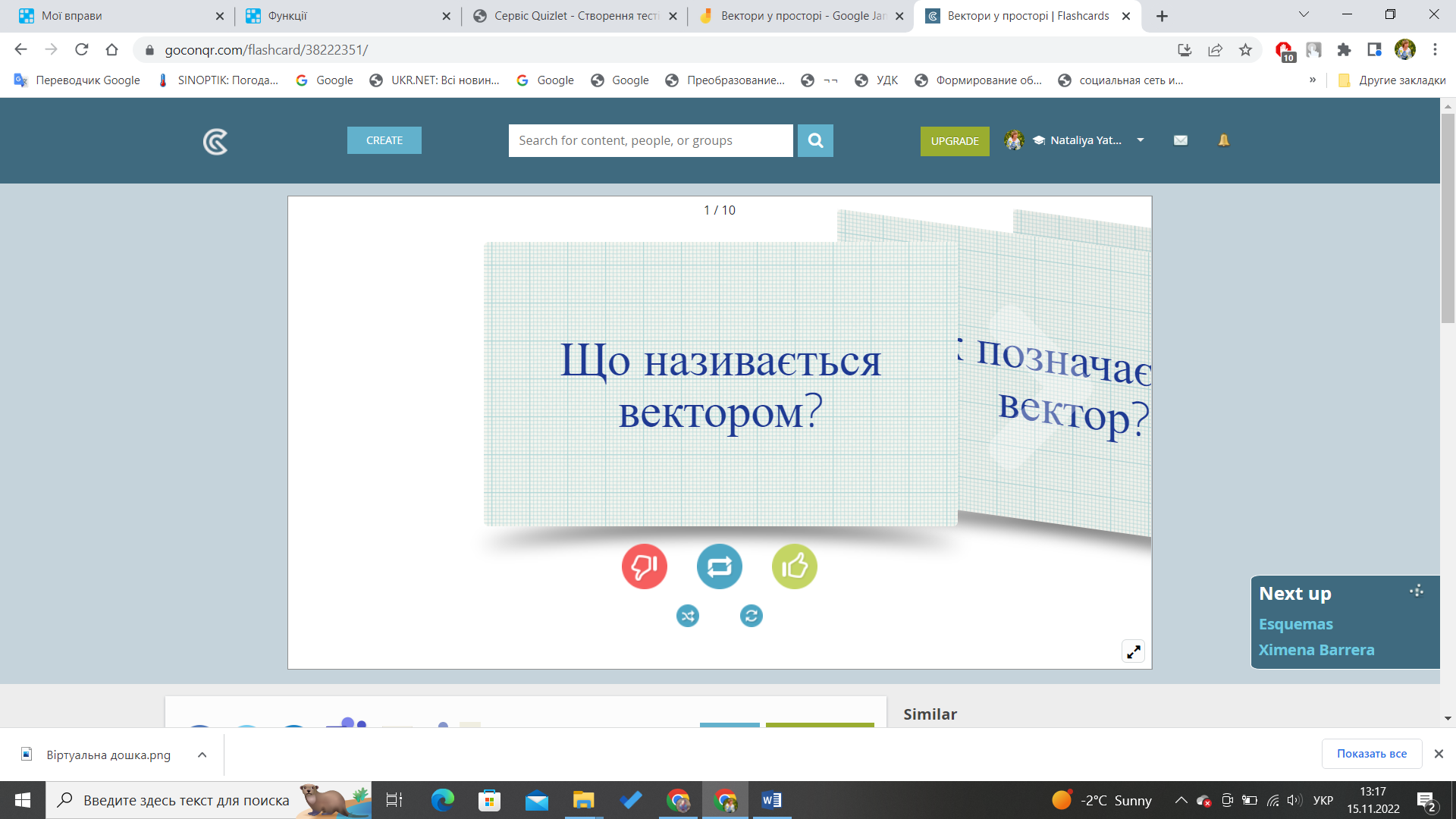 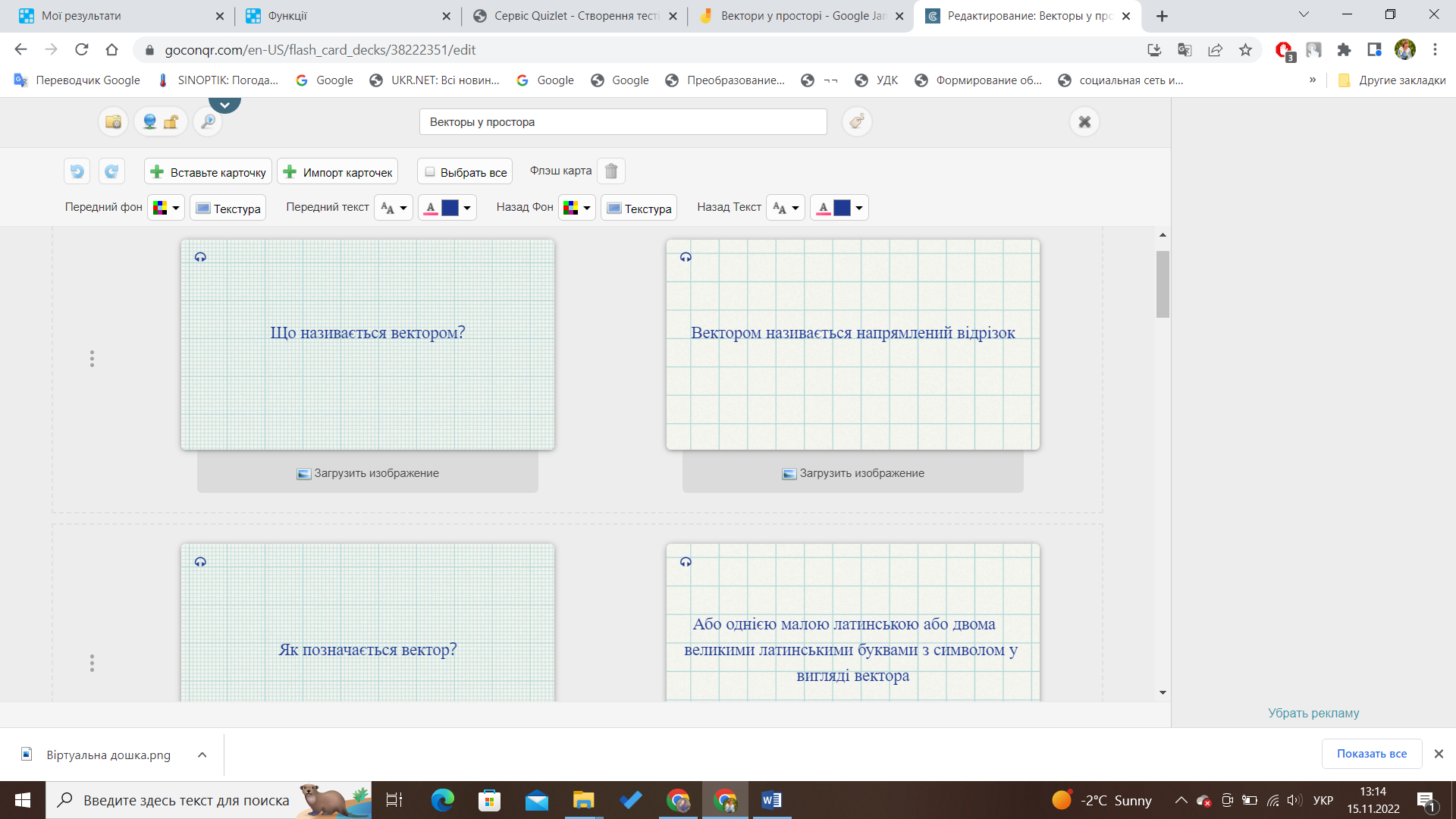 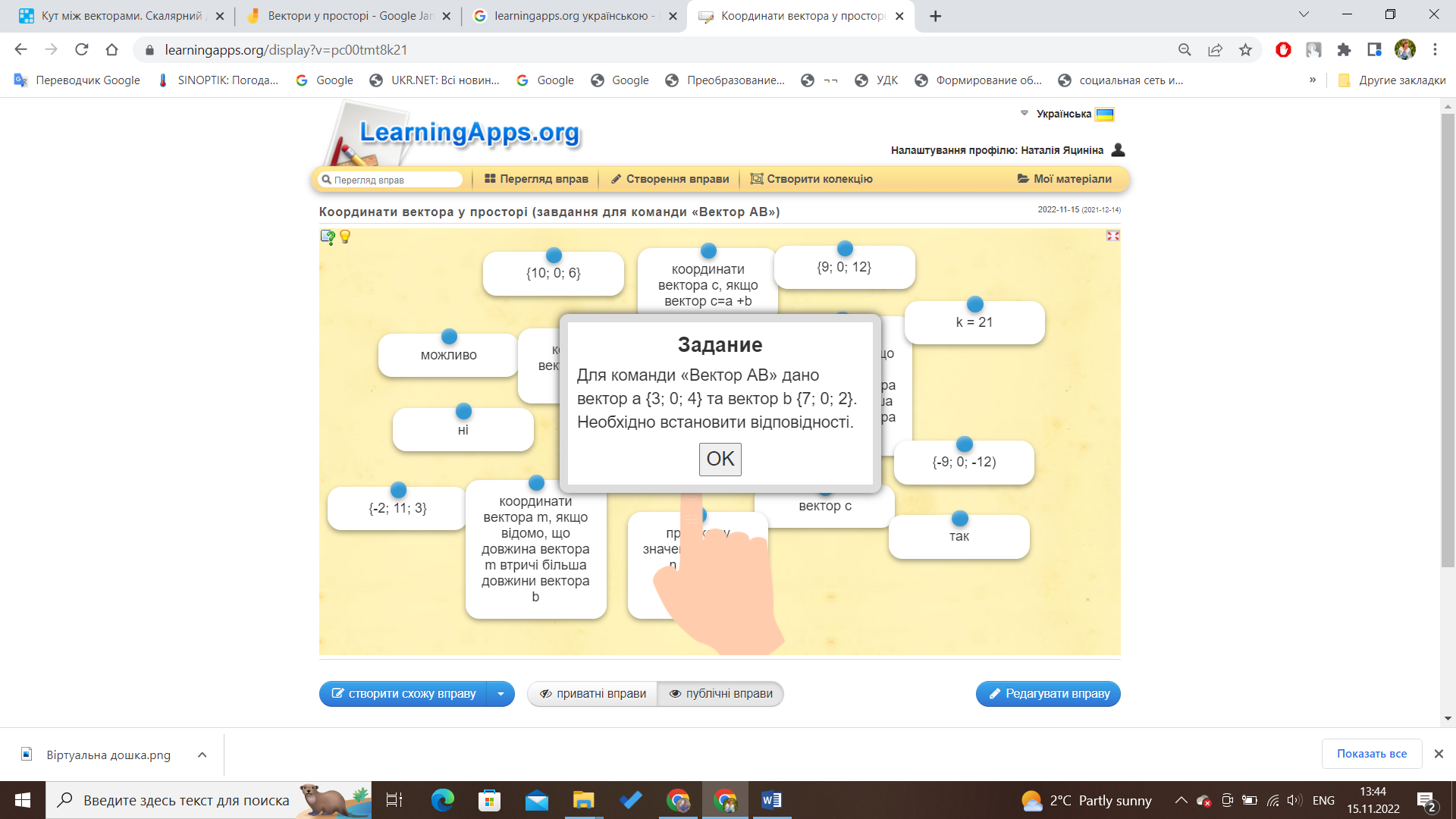 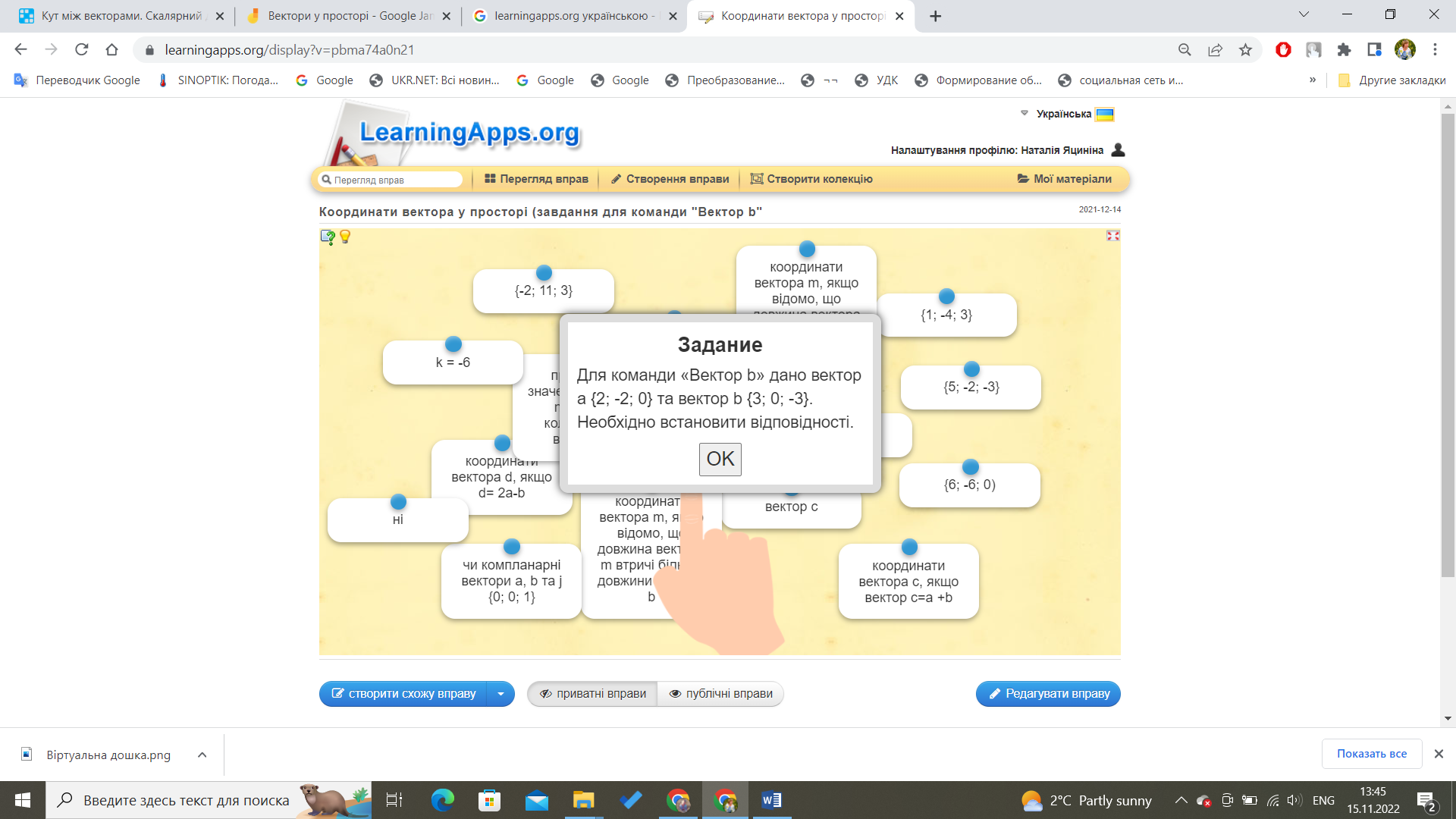 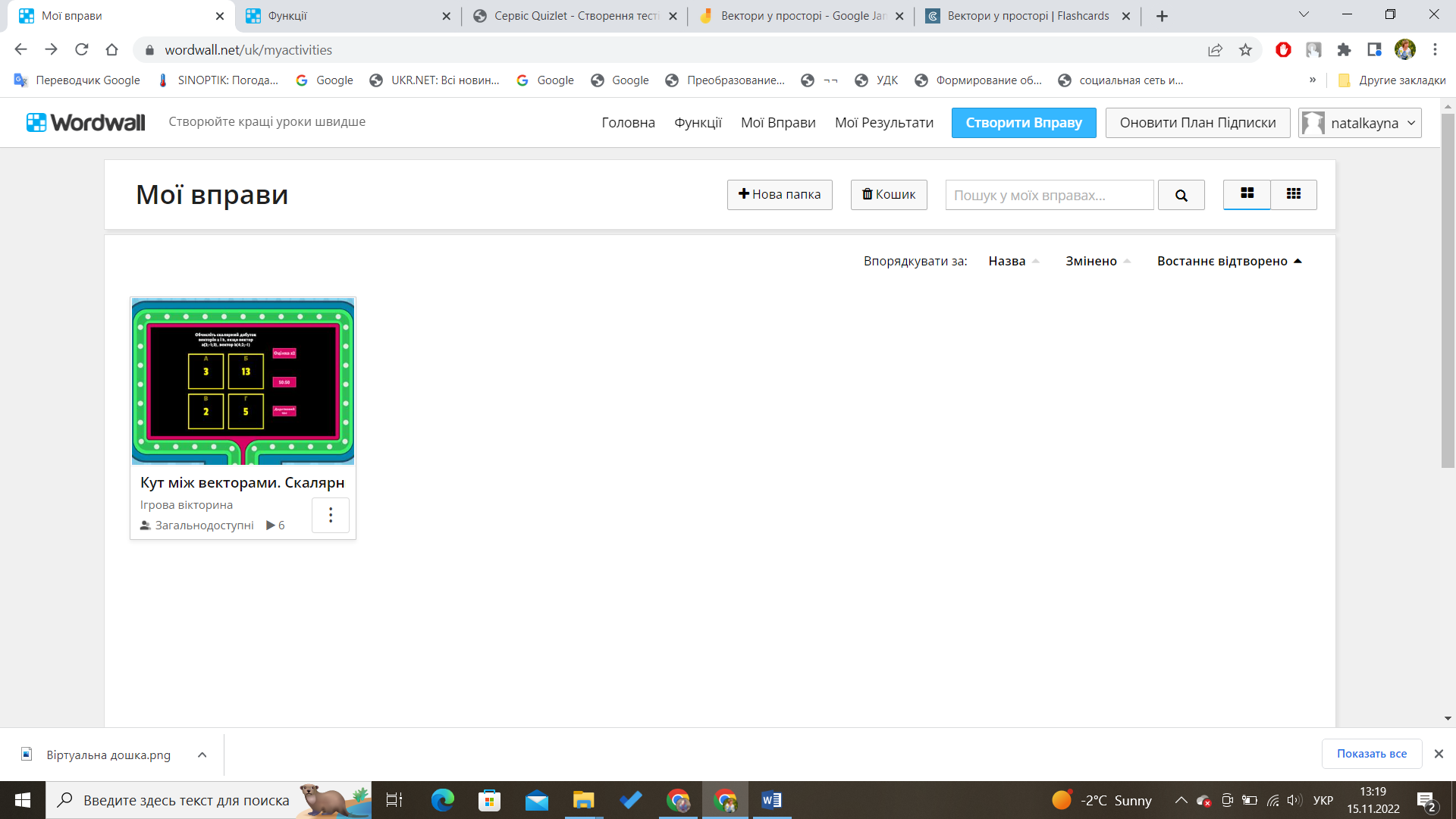 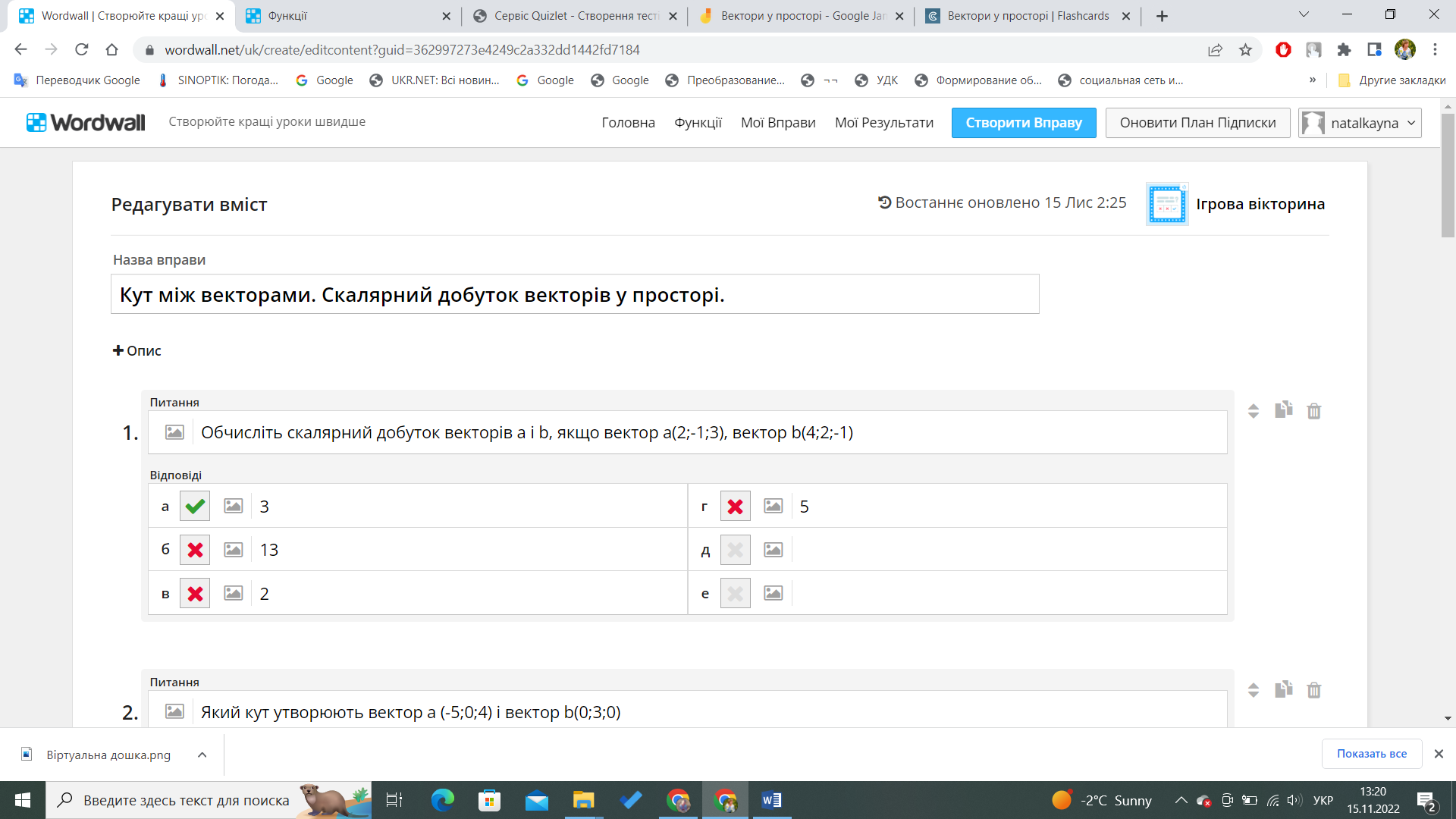 Доступ до віртуальної дошки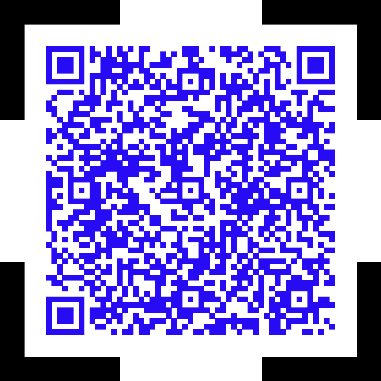 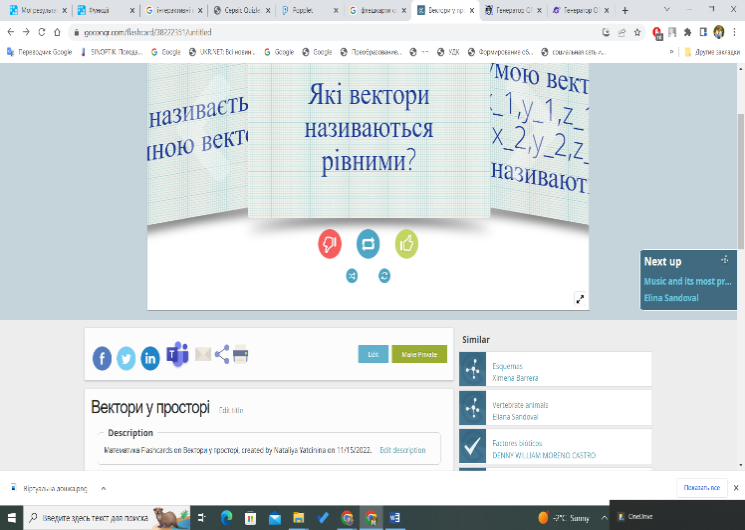 Доступ до флеш-карток із запитаннями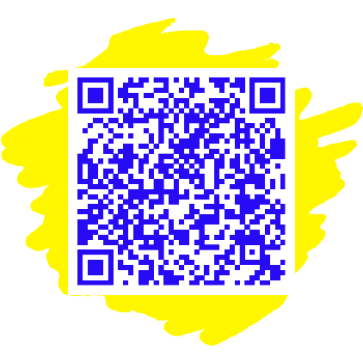 ВекторЗапитанняОчікувана відповідь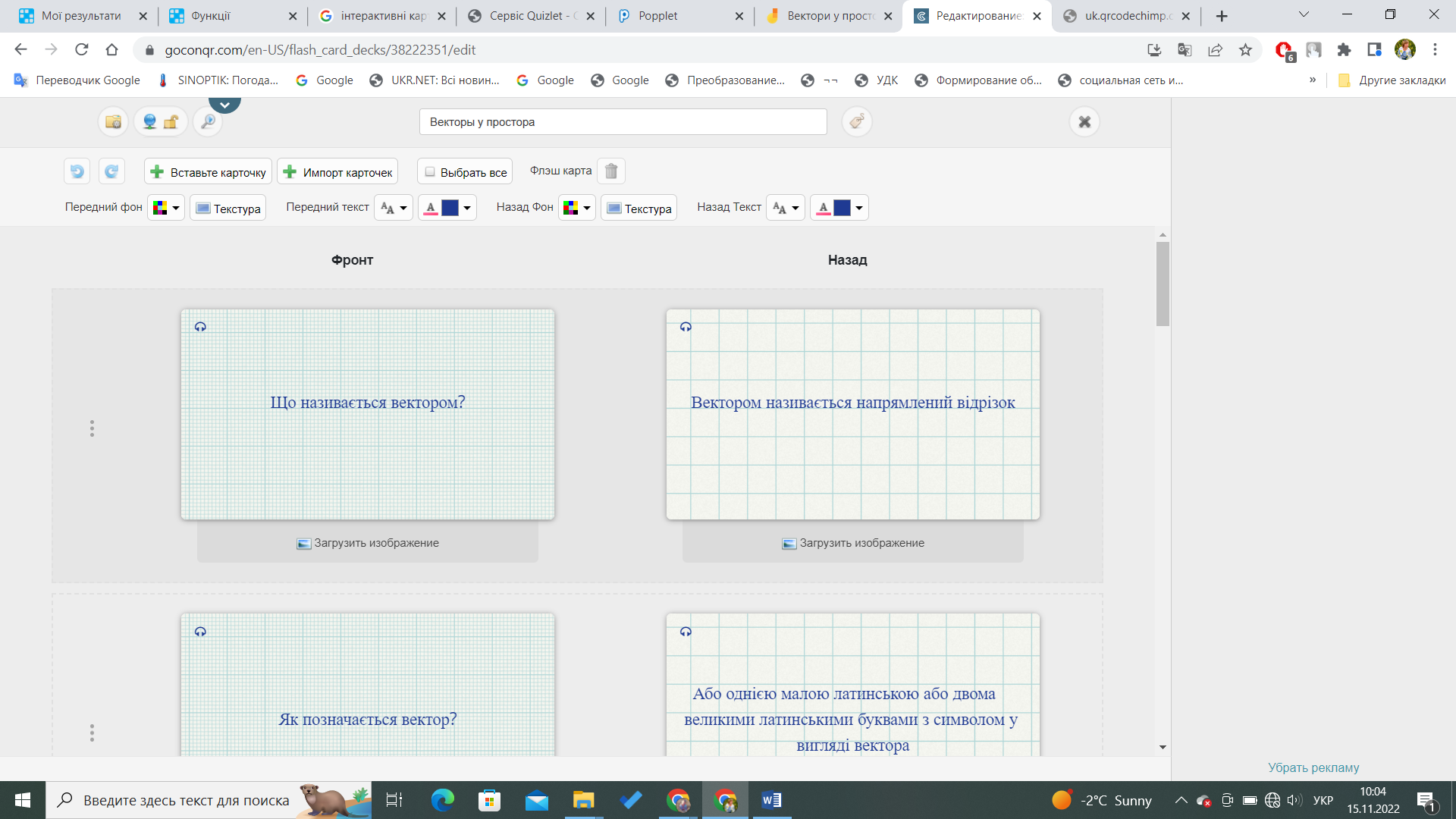 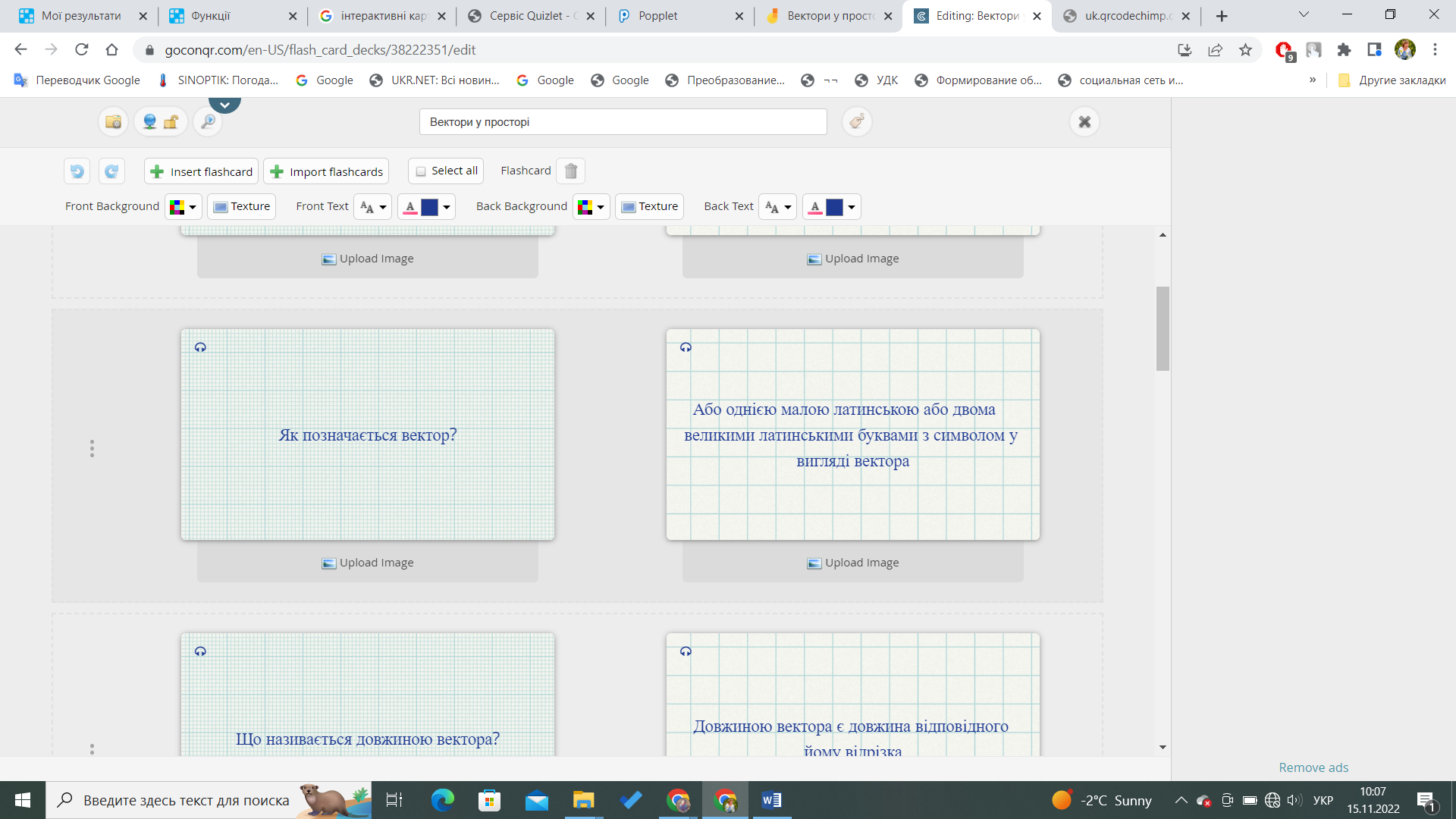 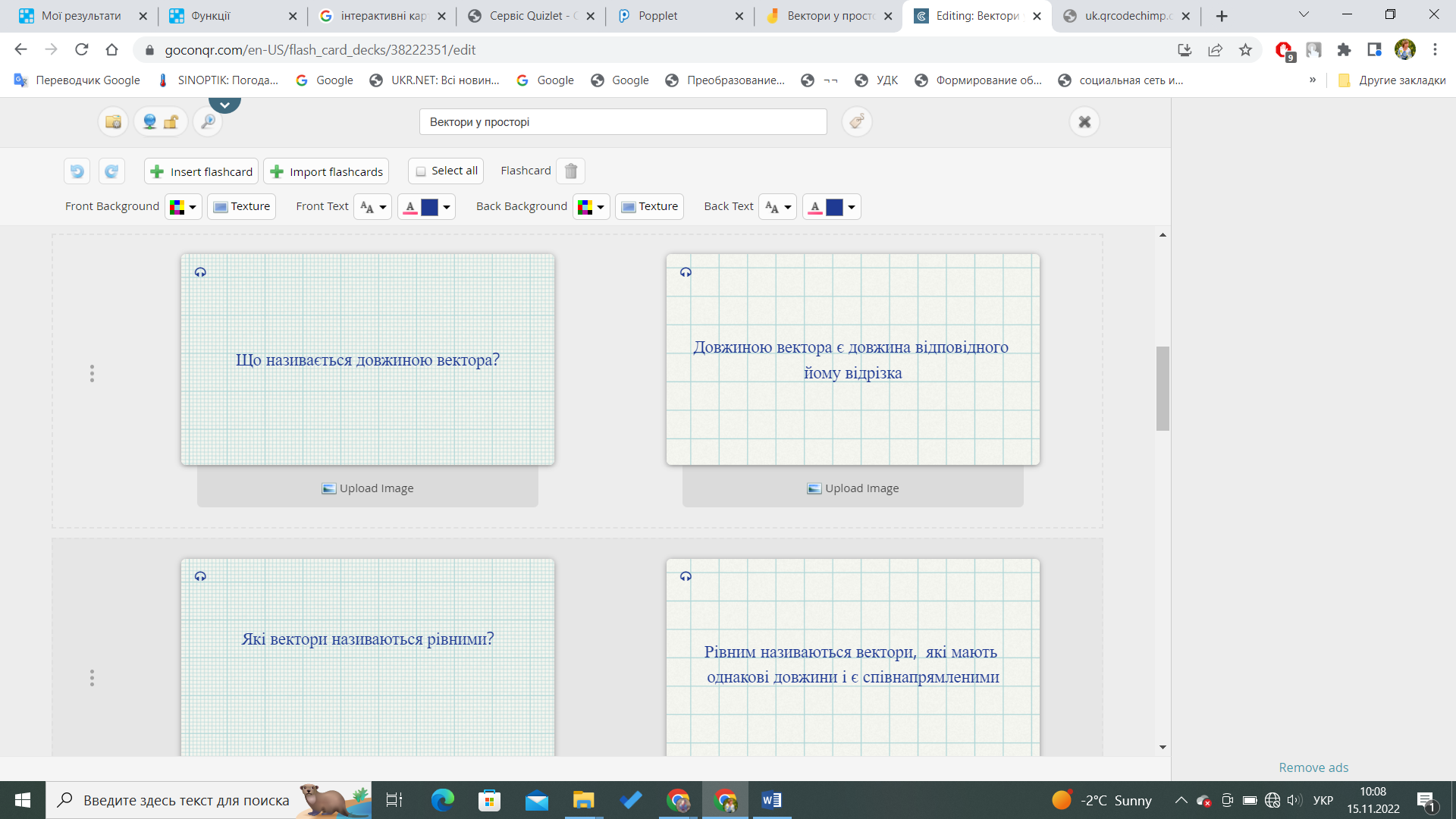 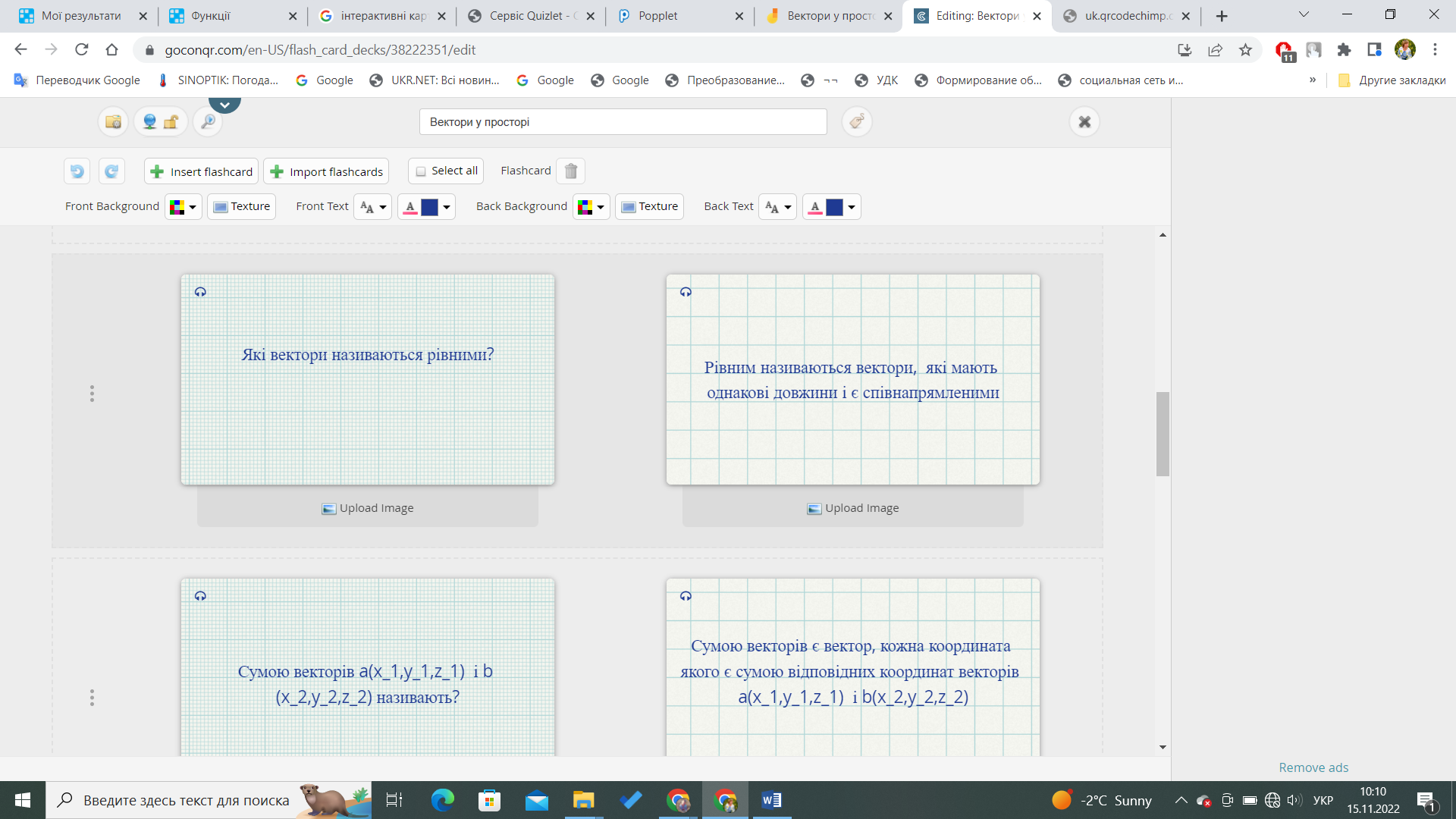 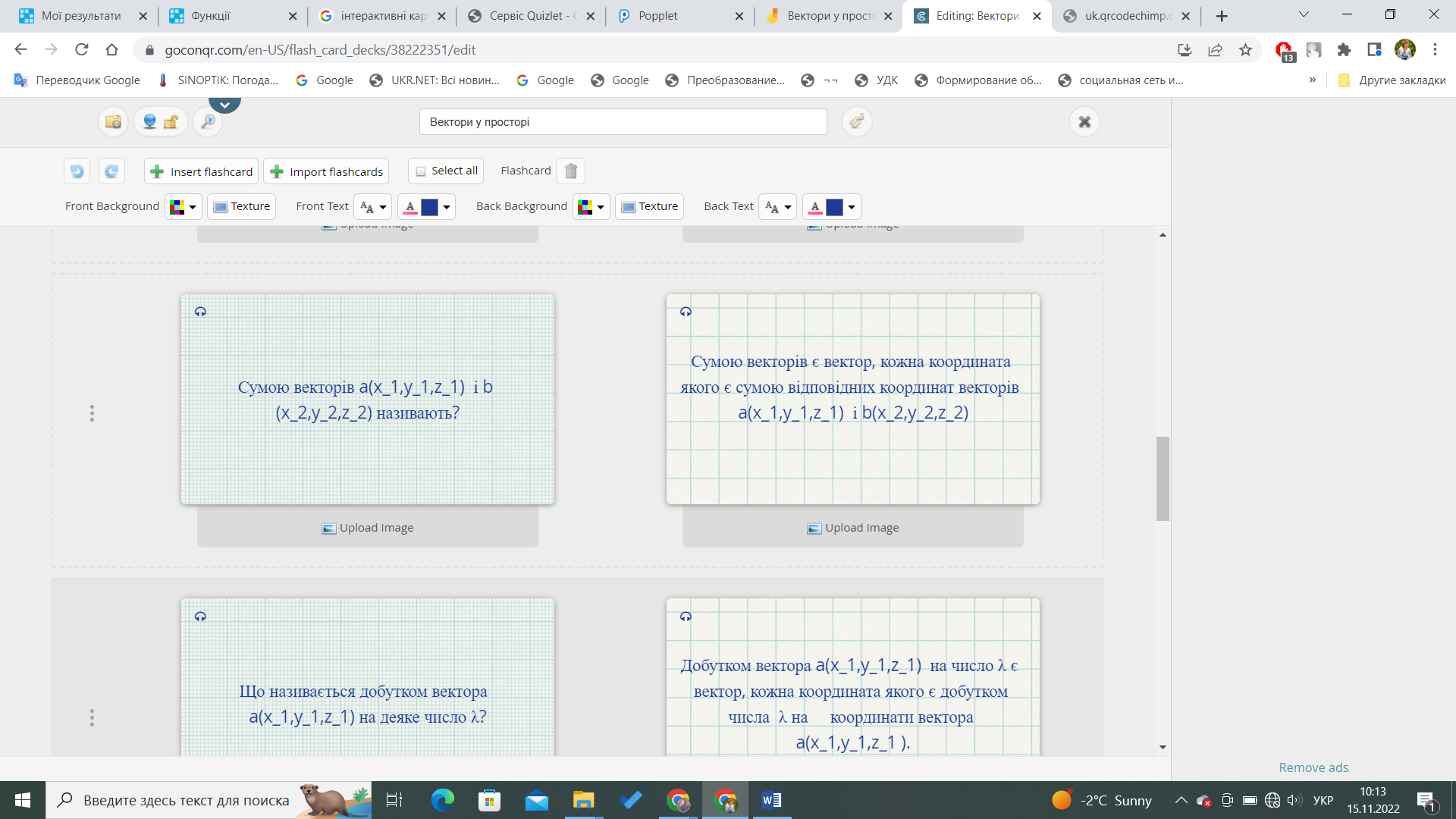 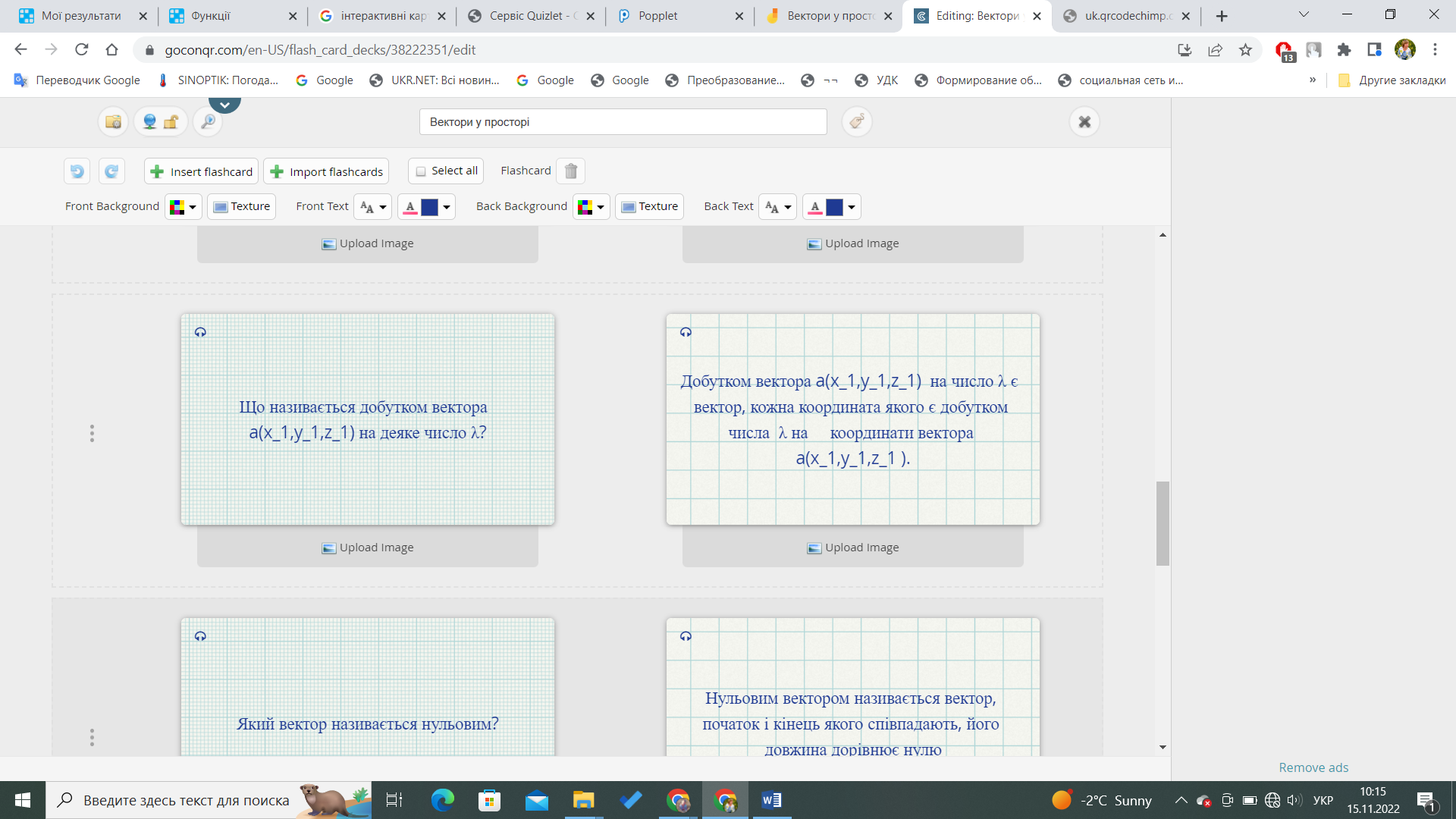 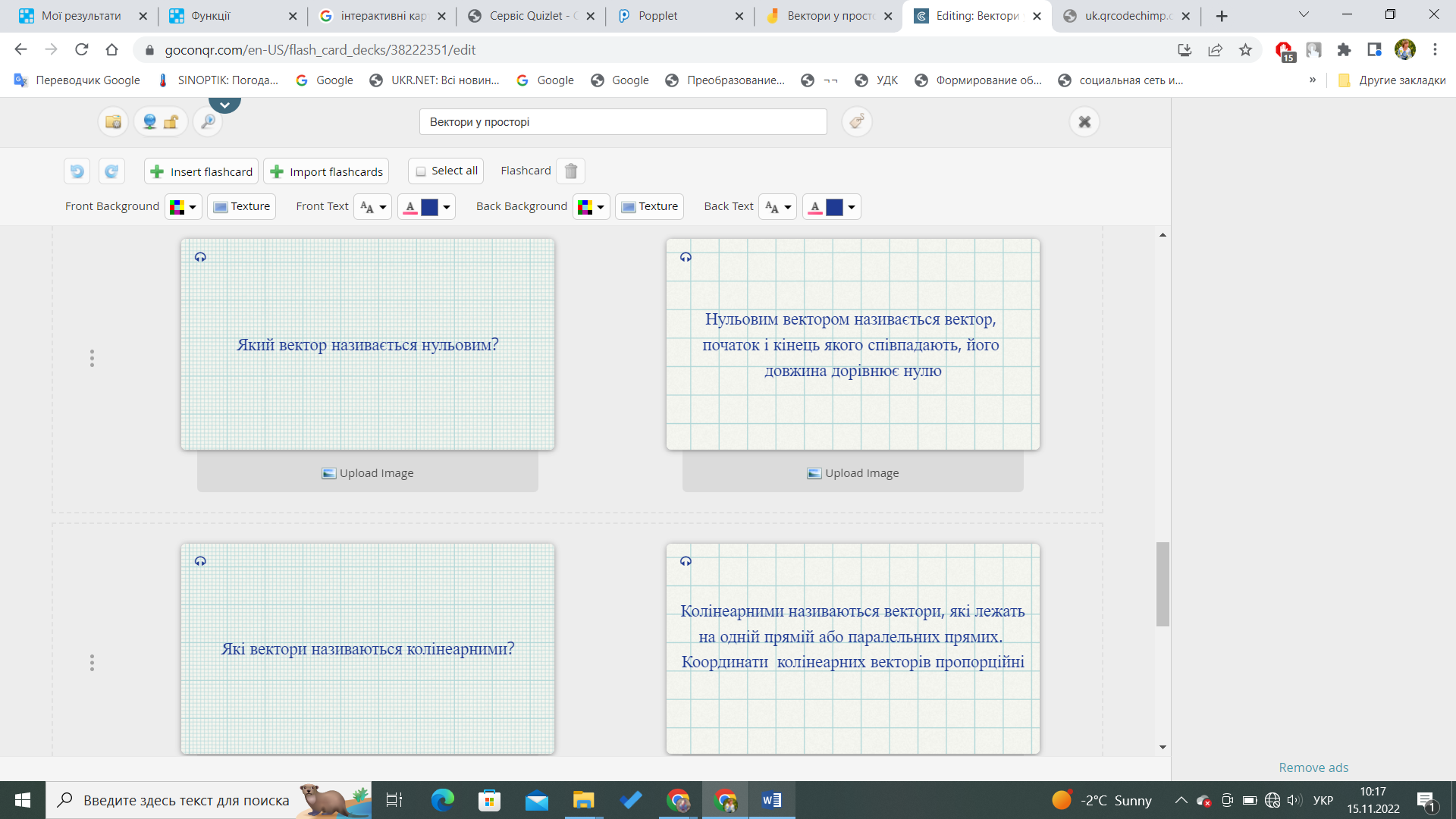 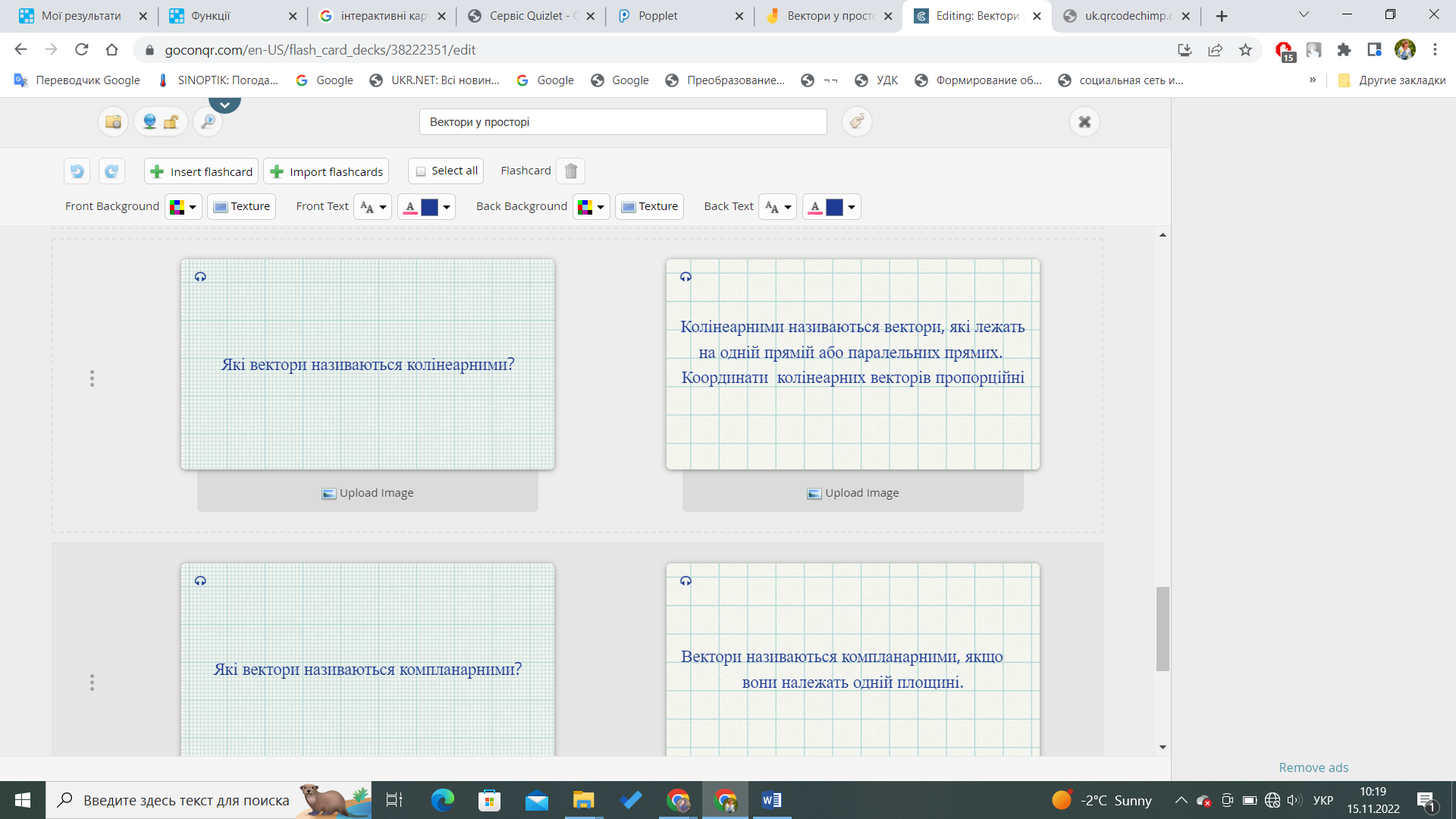 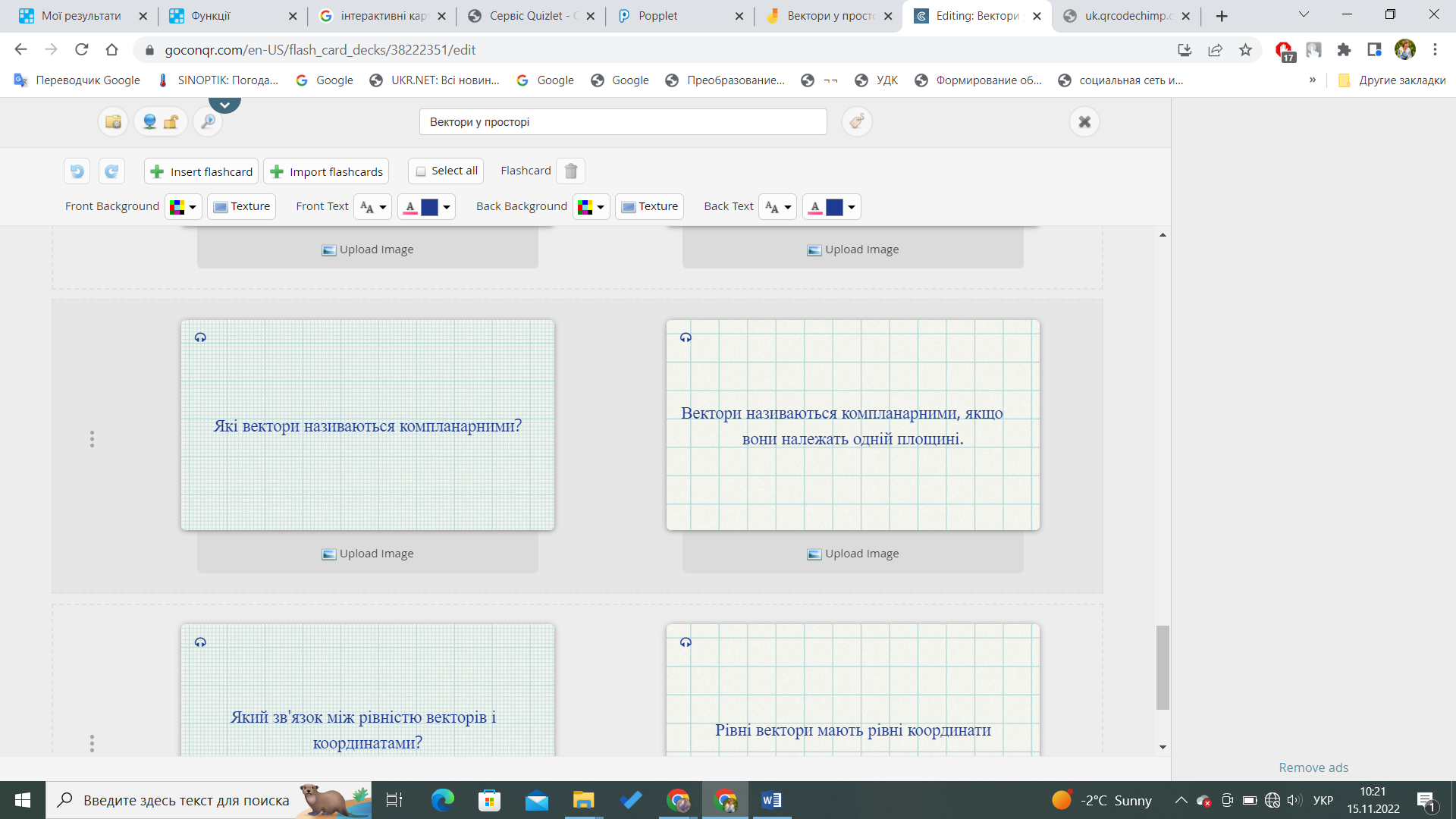 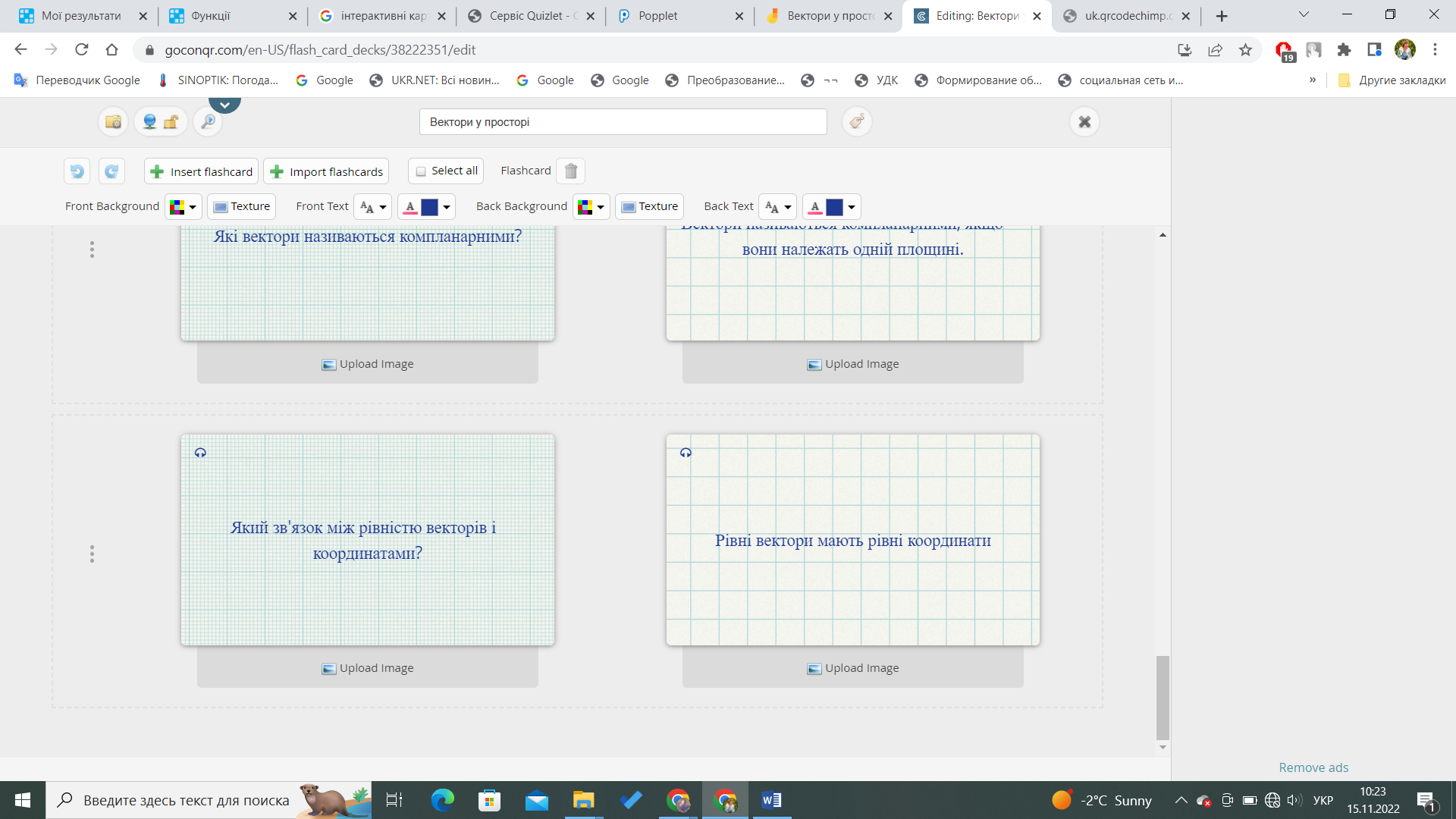 ЗавданняКод доступ до вікторини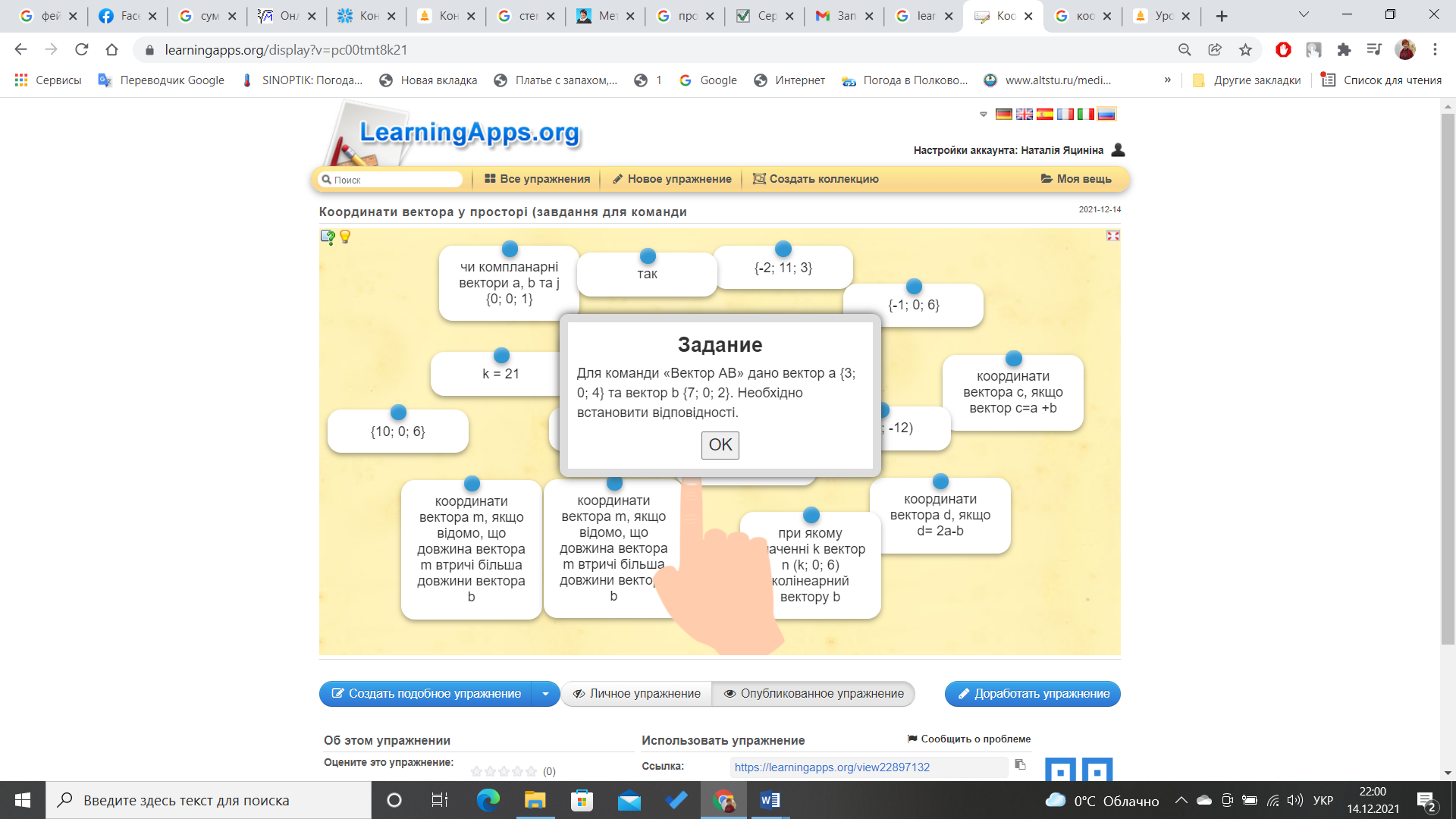 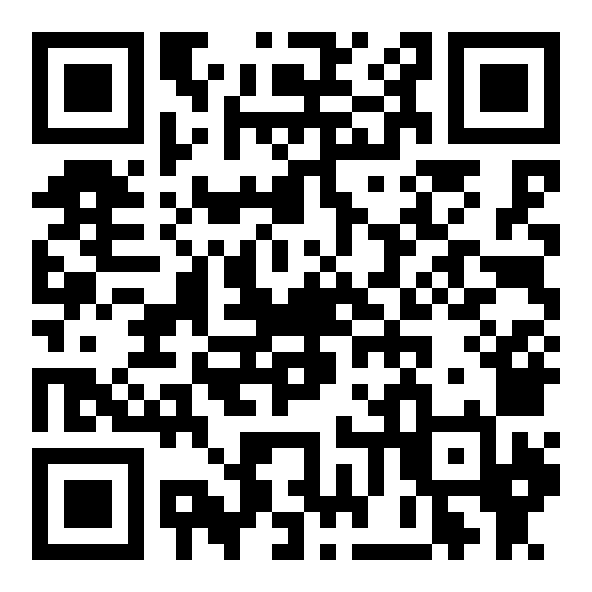 ЗавданняКод доступ до вікторини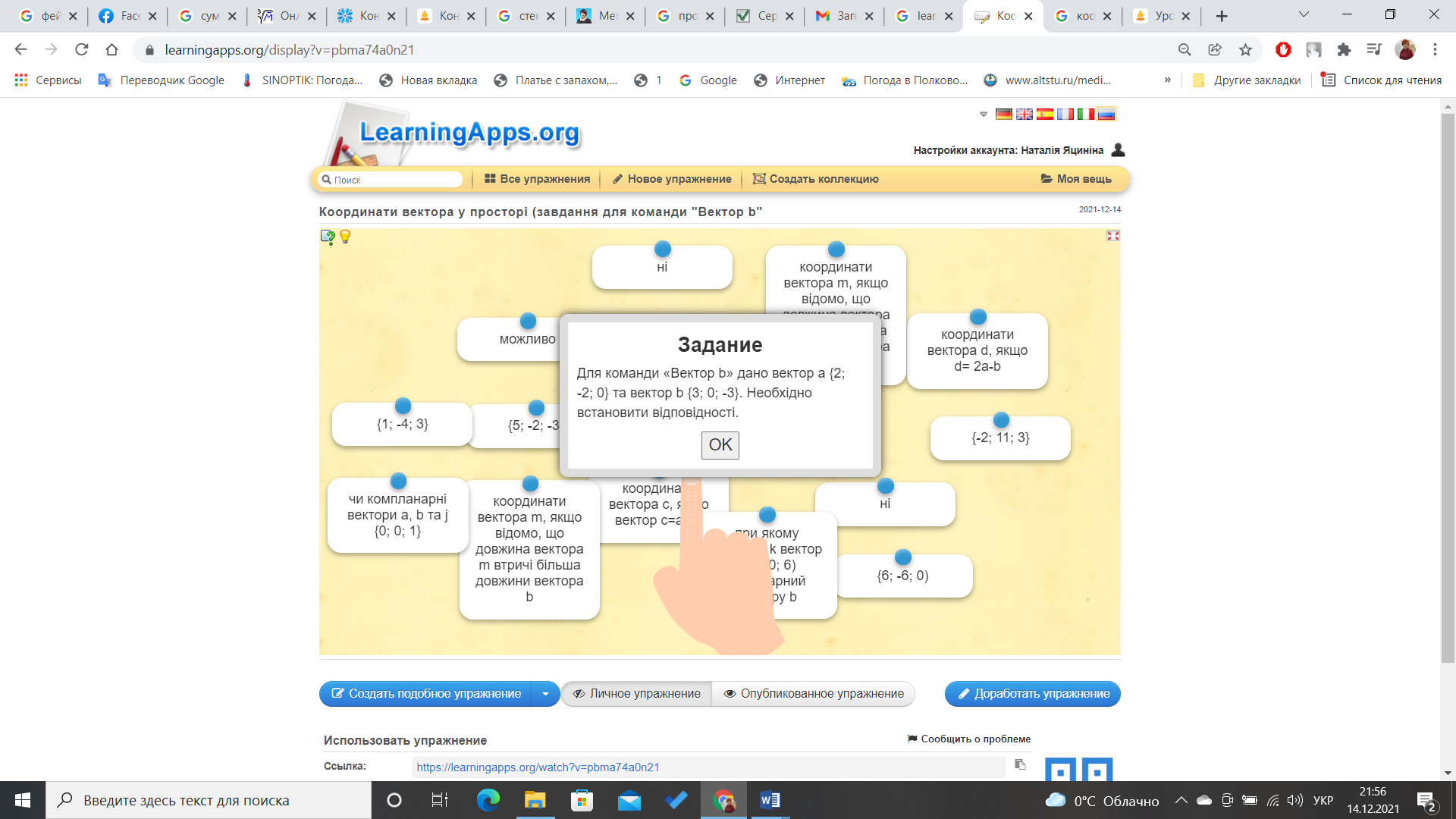 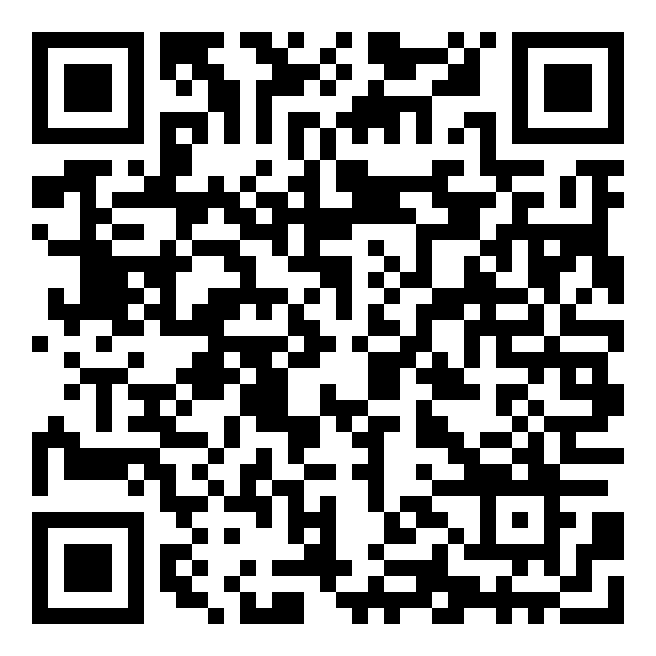 Завдання для команди «Вектор АВ»Завдання для команди «Вектор АВ»Завдання для команди «Вектор АВ»Завдання для команди «Вектор АВ»№ЗапитанняВідповідьПрикладСкалярним добутком векторів  (аx; аy; аz) та (bx; by; bz)  називаєтьсяСформулюйте властивості скалярного добутку векторівСформулюйте теорему про скалярний добуток векторівЗавдання для команди «Вектор b»Завдання для команди «Вектор b»Завдання для команди «Вектор b»Завдання для команди «Вектор b»№ЗапитанняВідповідьПрикладСкалярним квадратом вектора є…Кутом між двома ненульовими векторами називають…Сформулюйте наслідки теореми про скалярний добуток векторів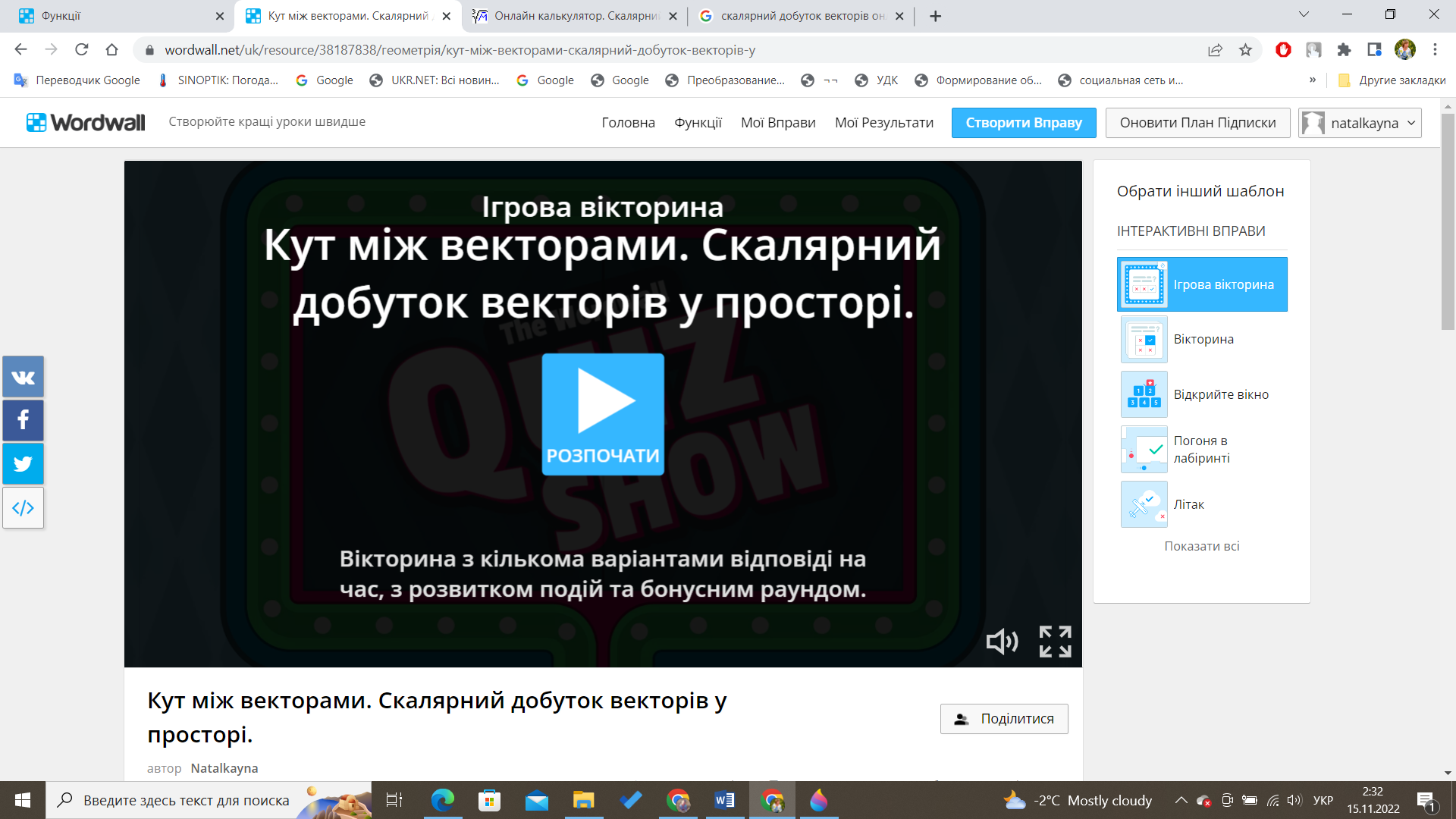 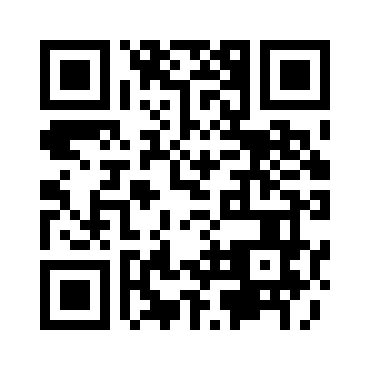 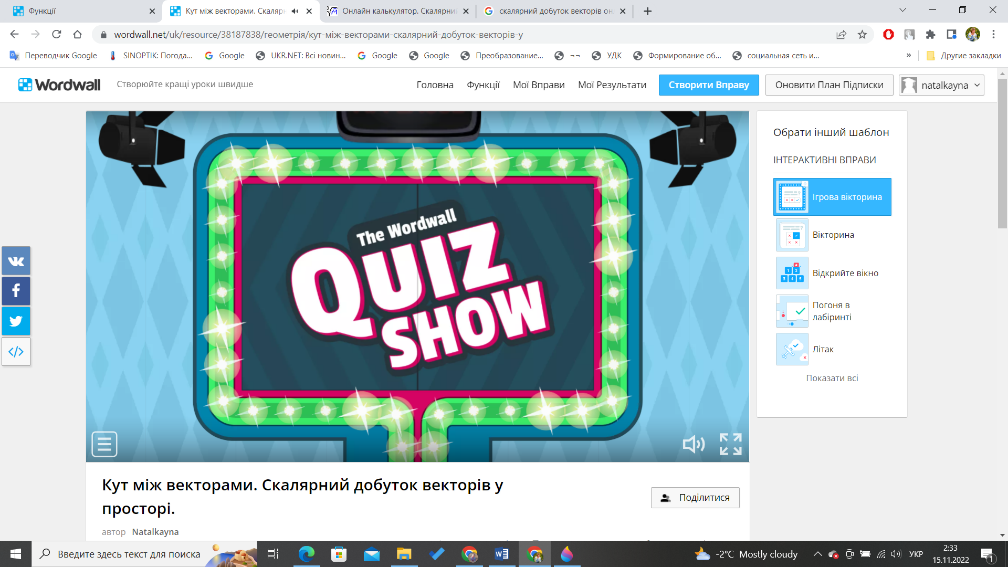 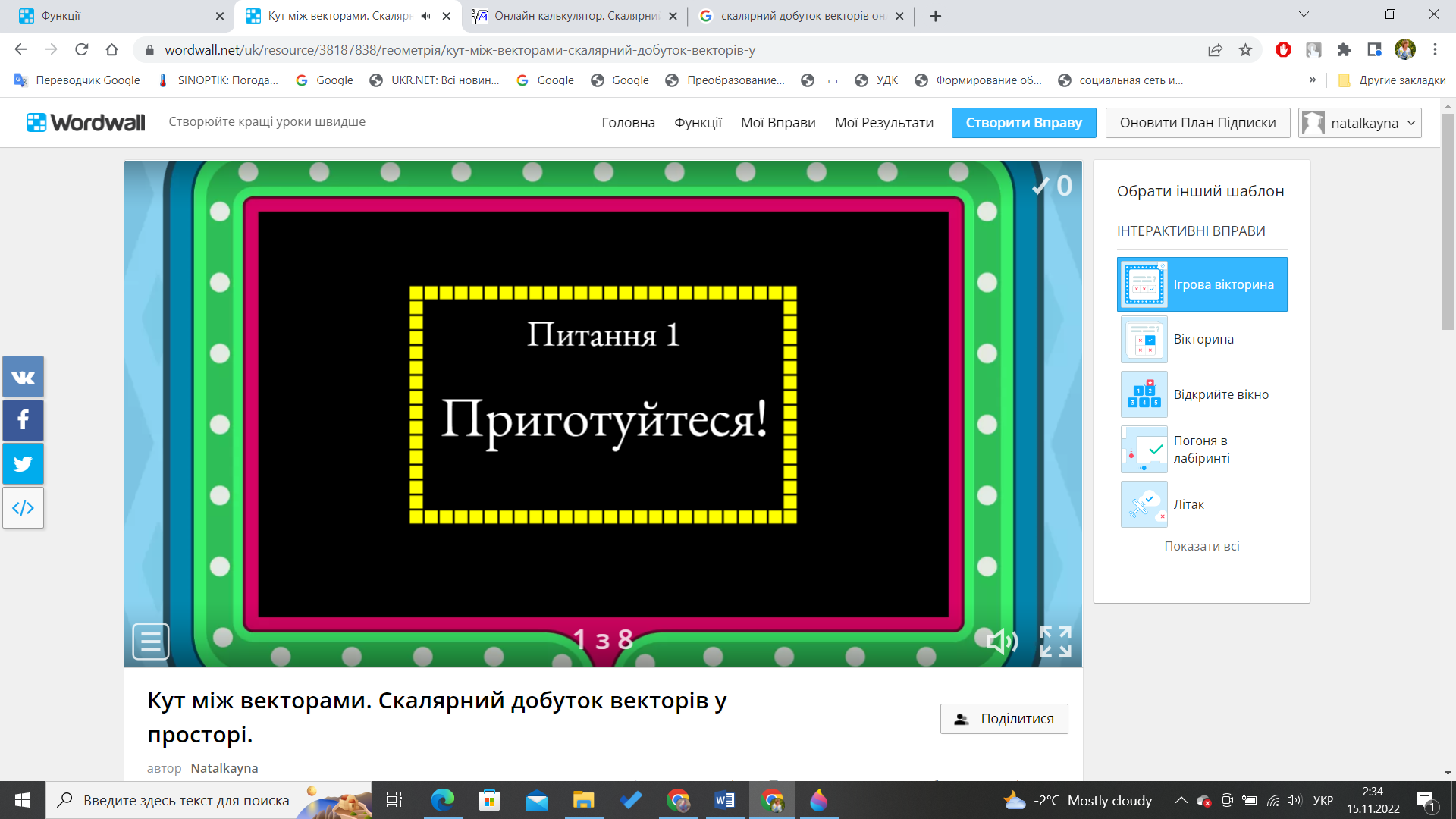 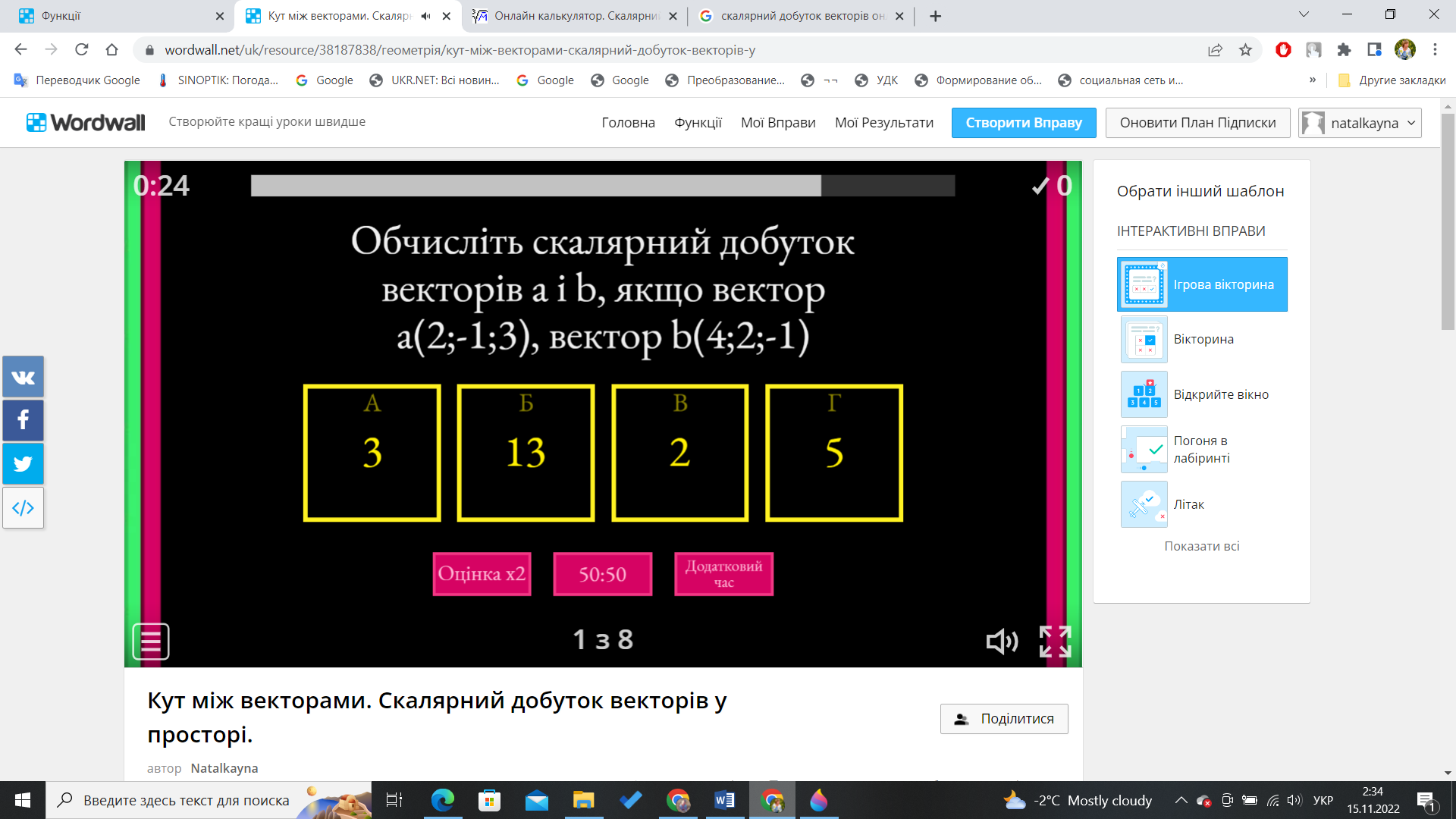 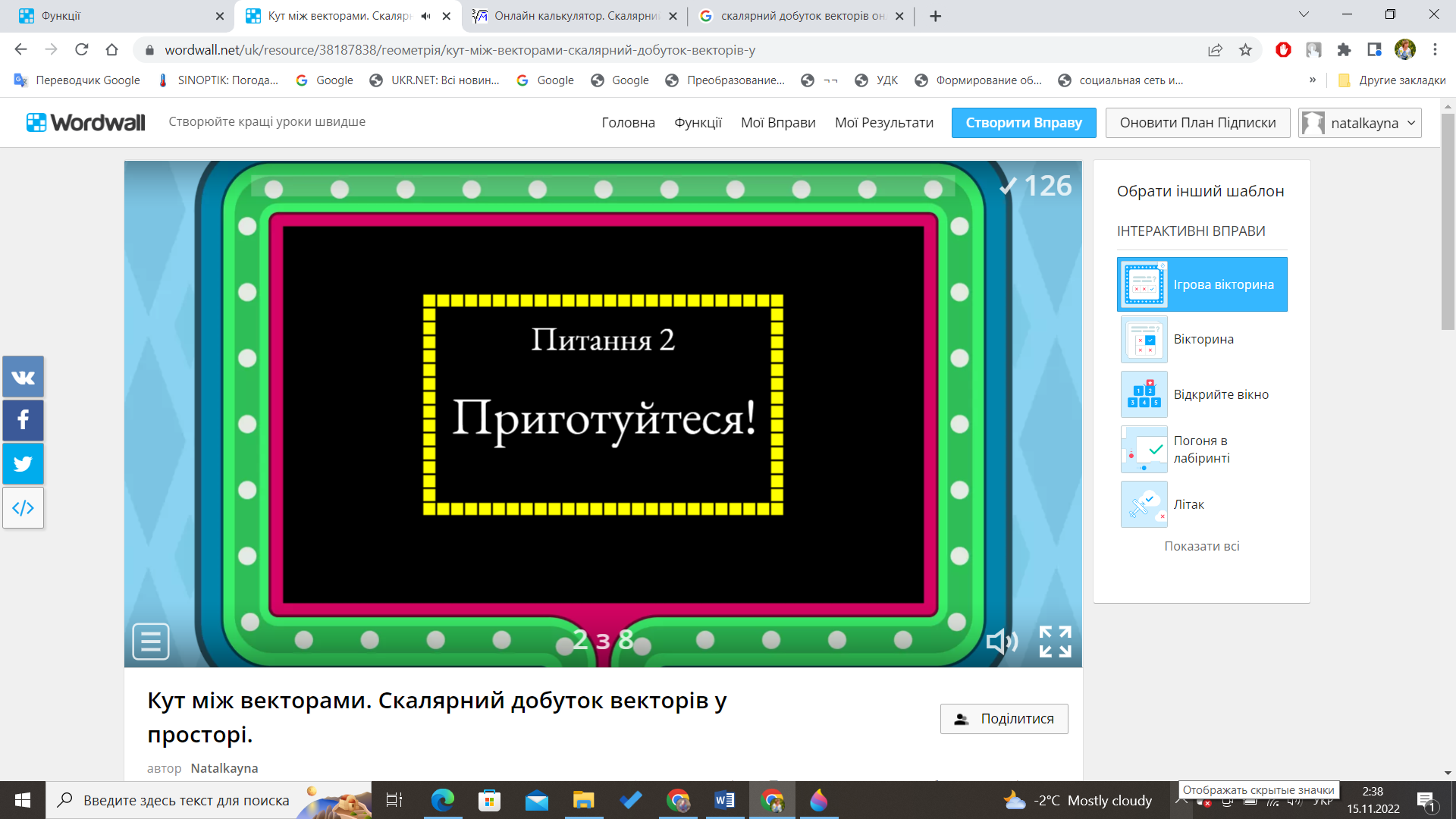 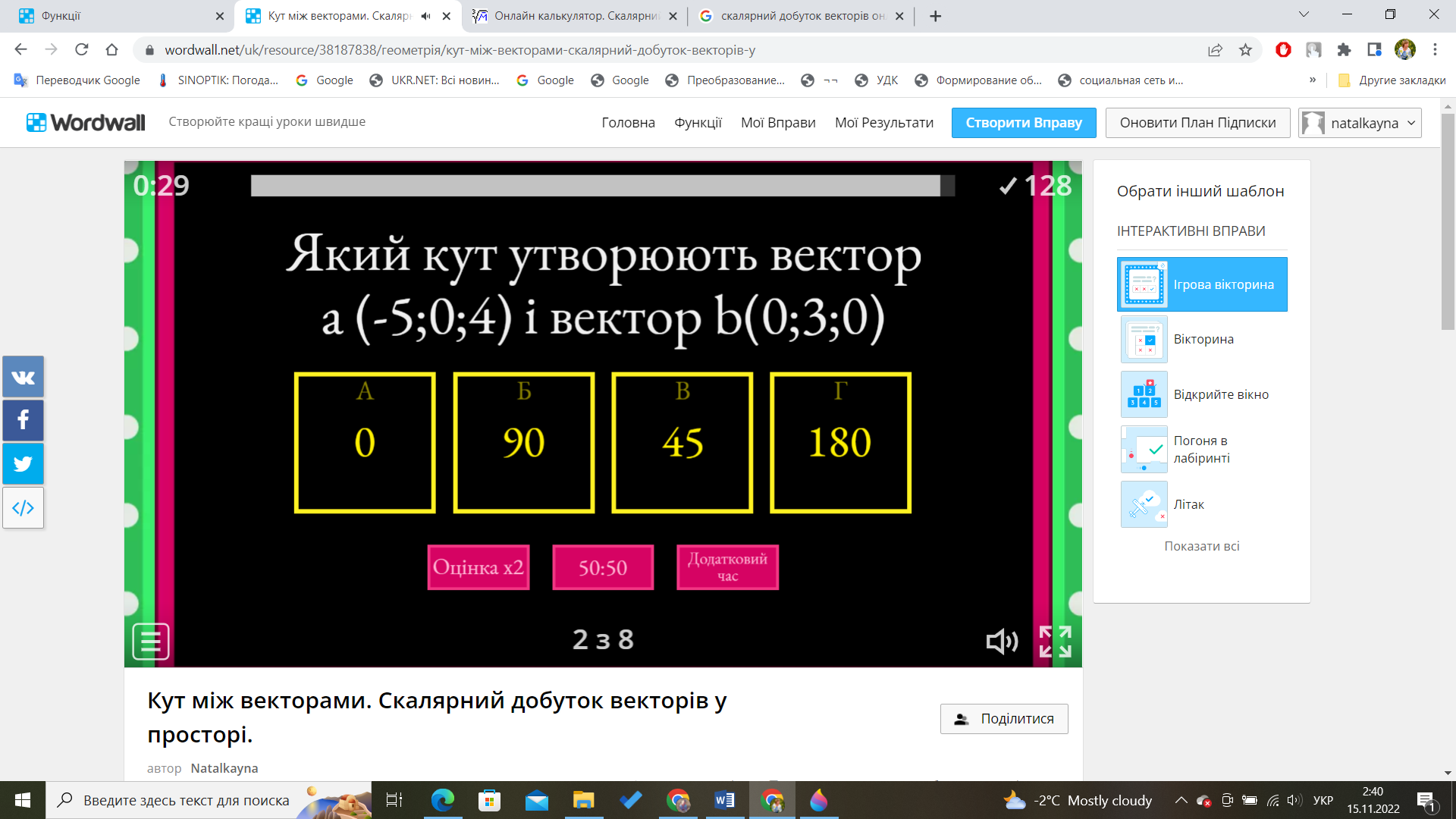 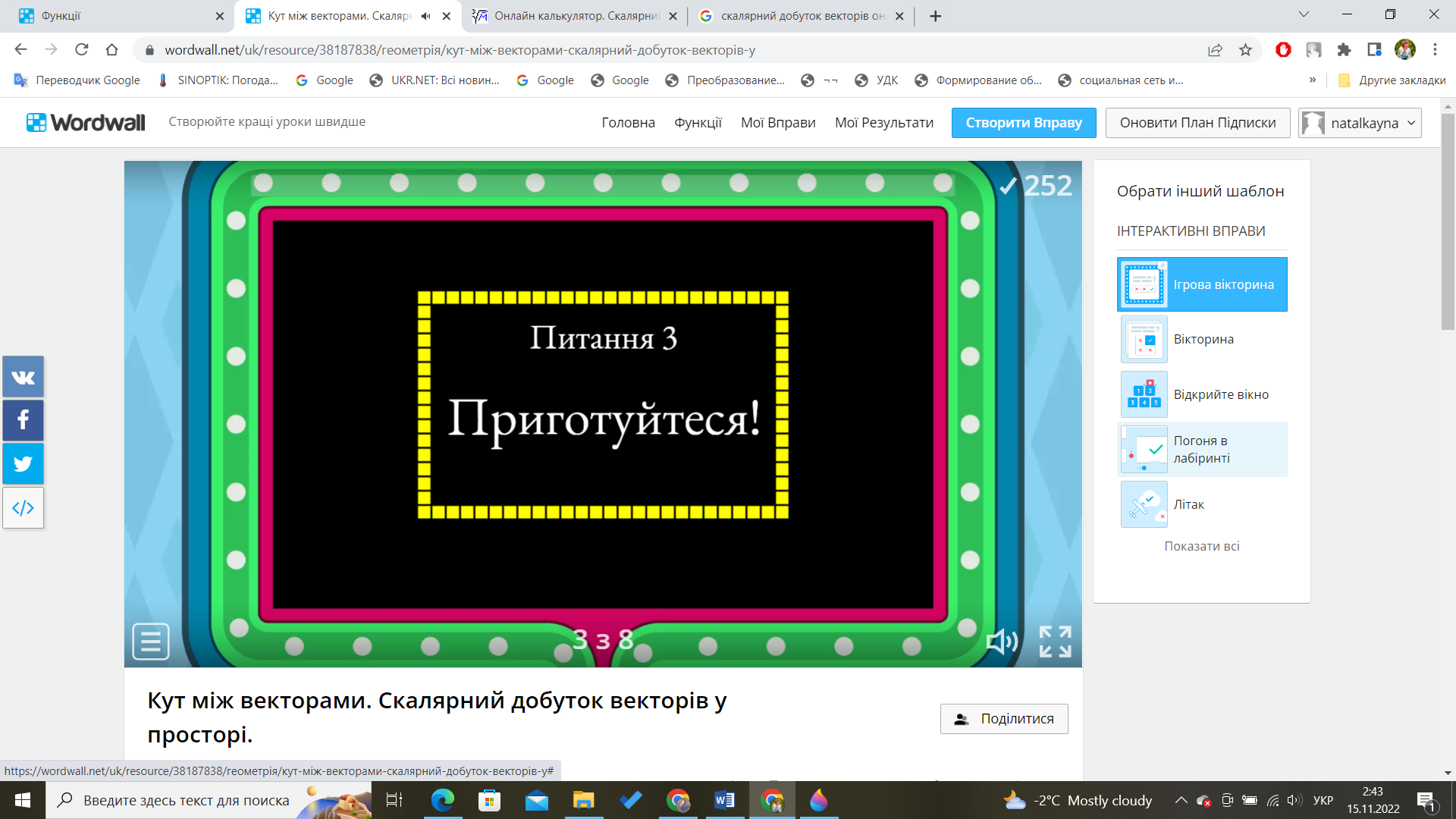 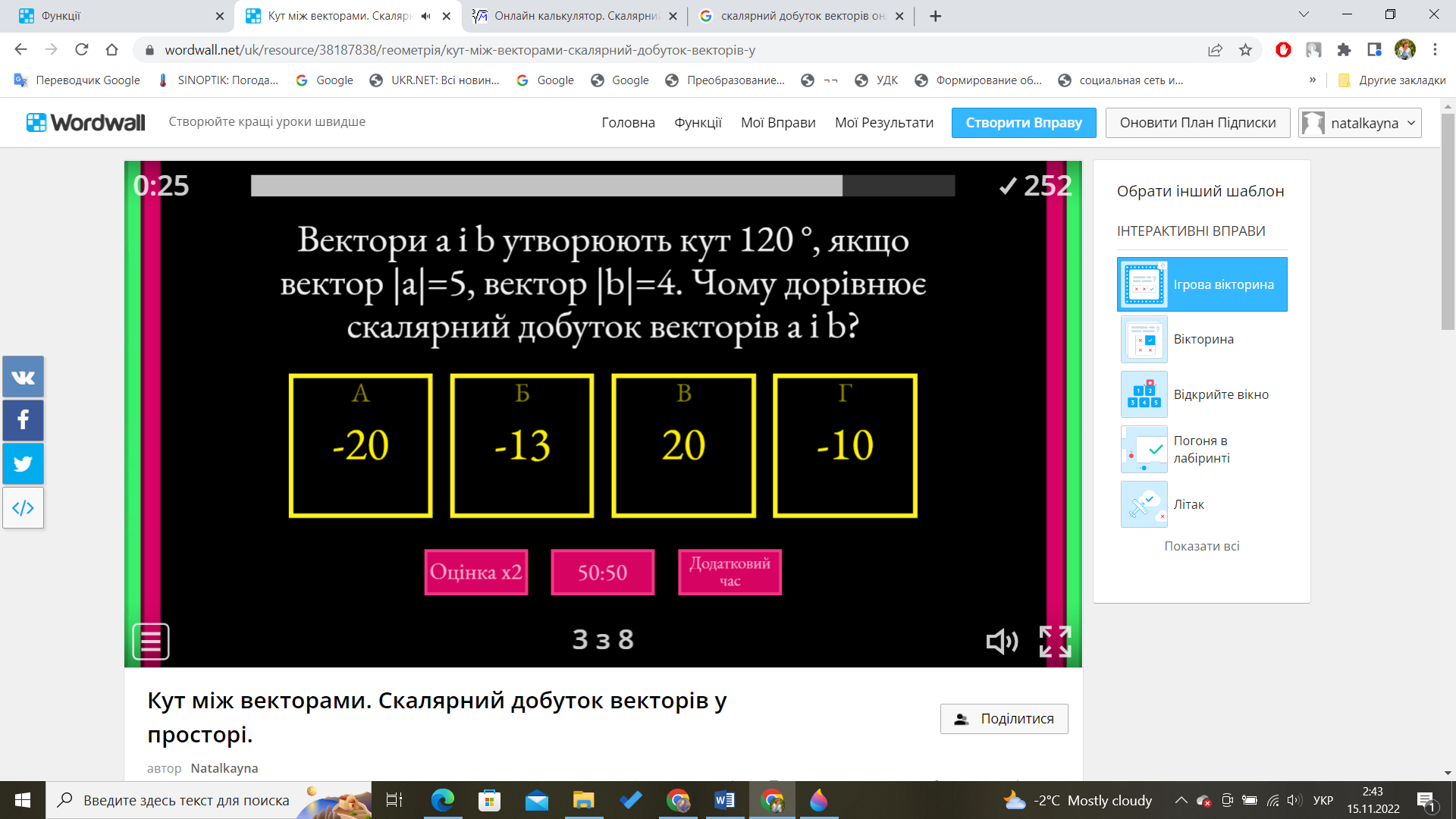 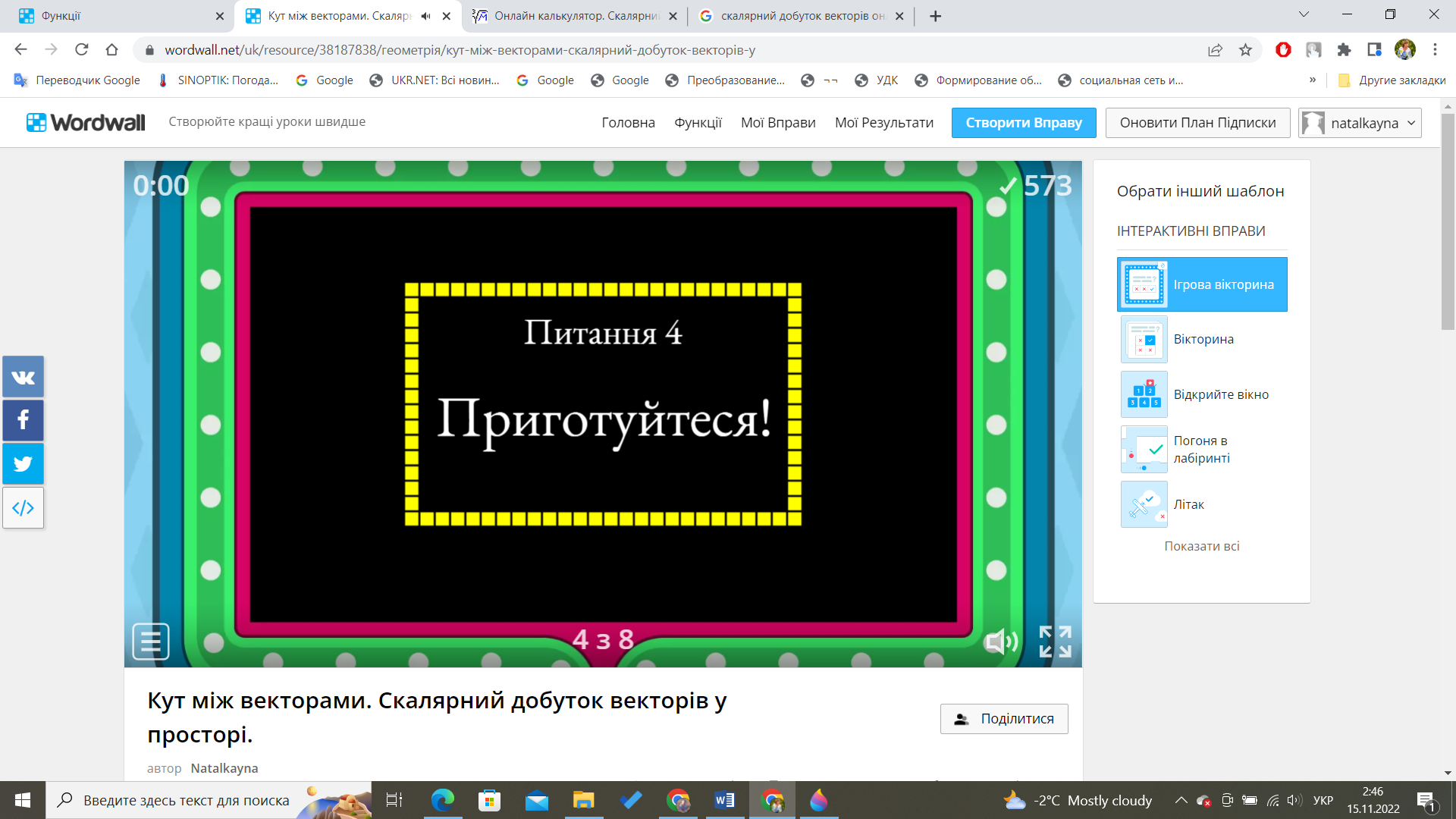 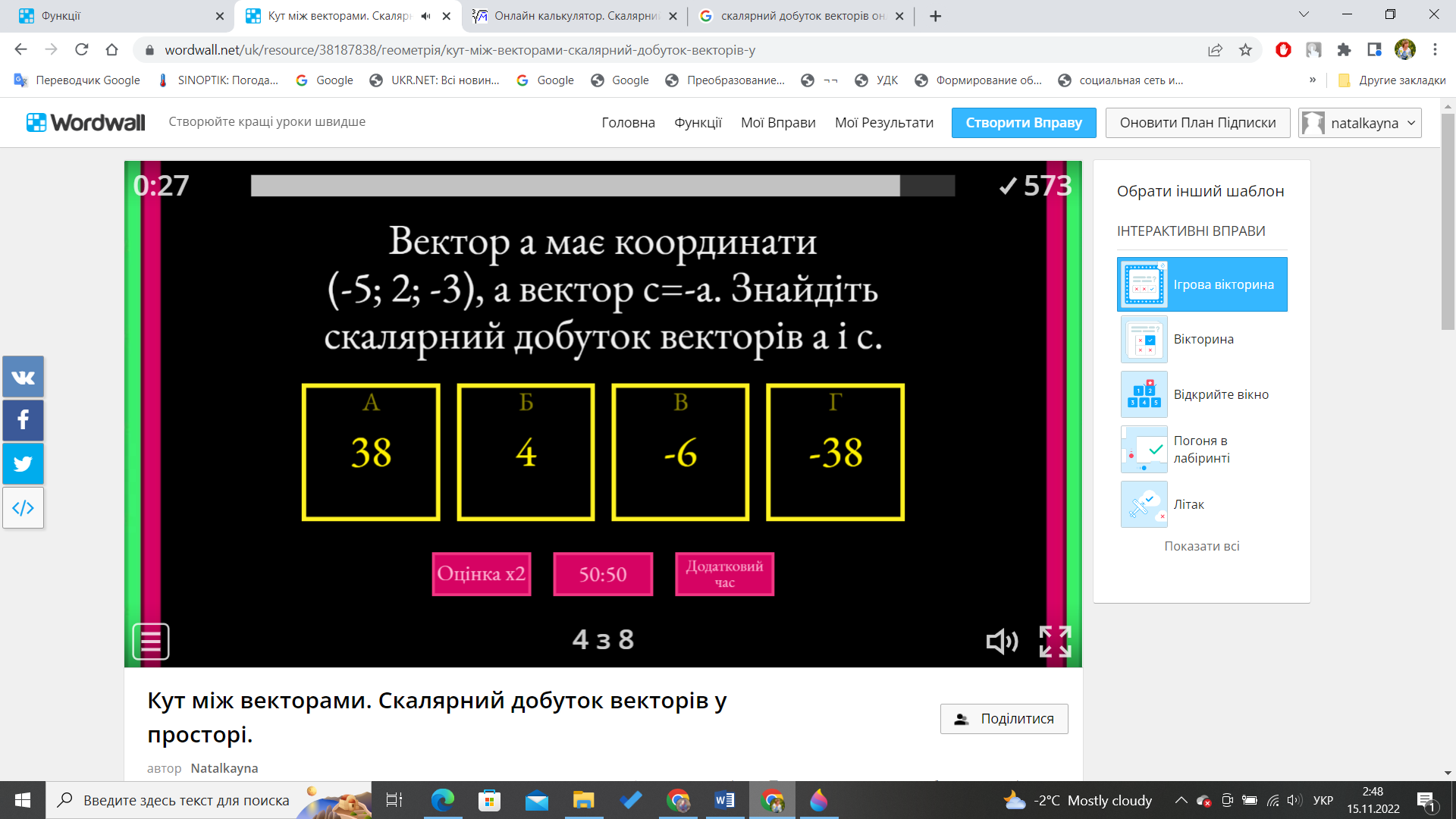 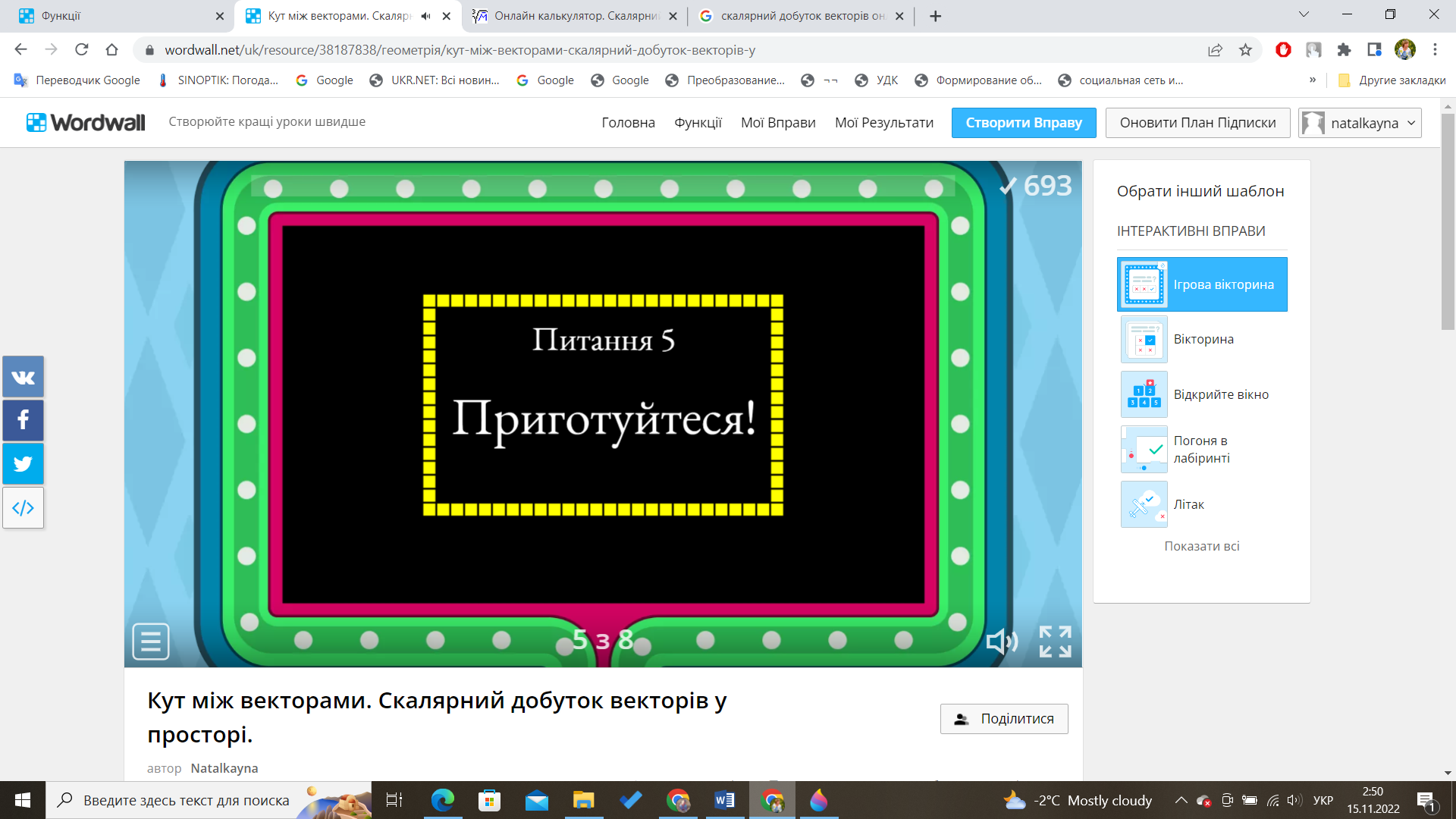 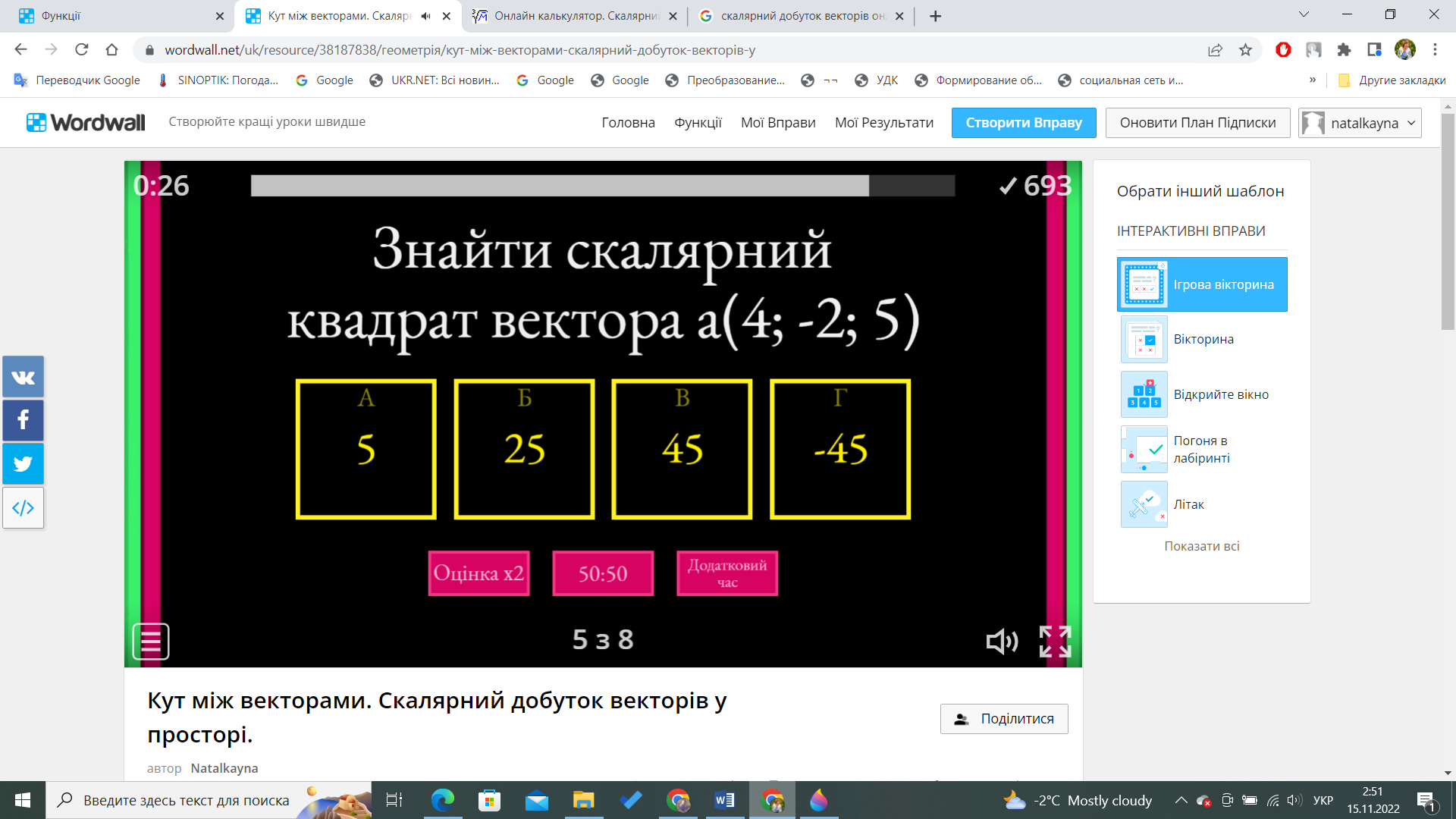 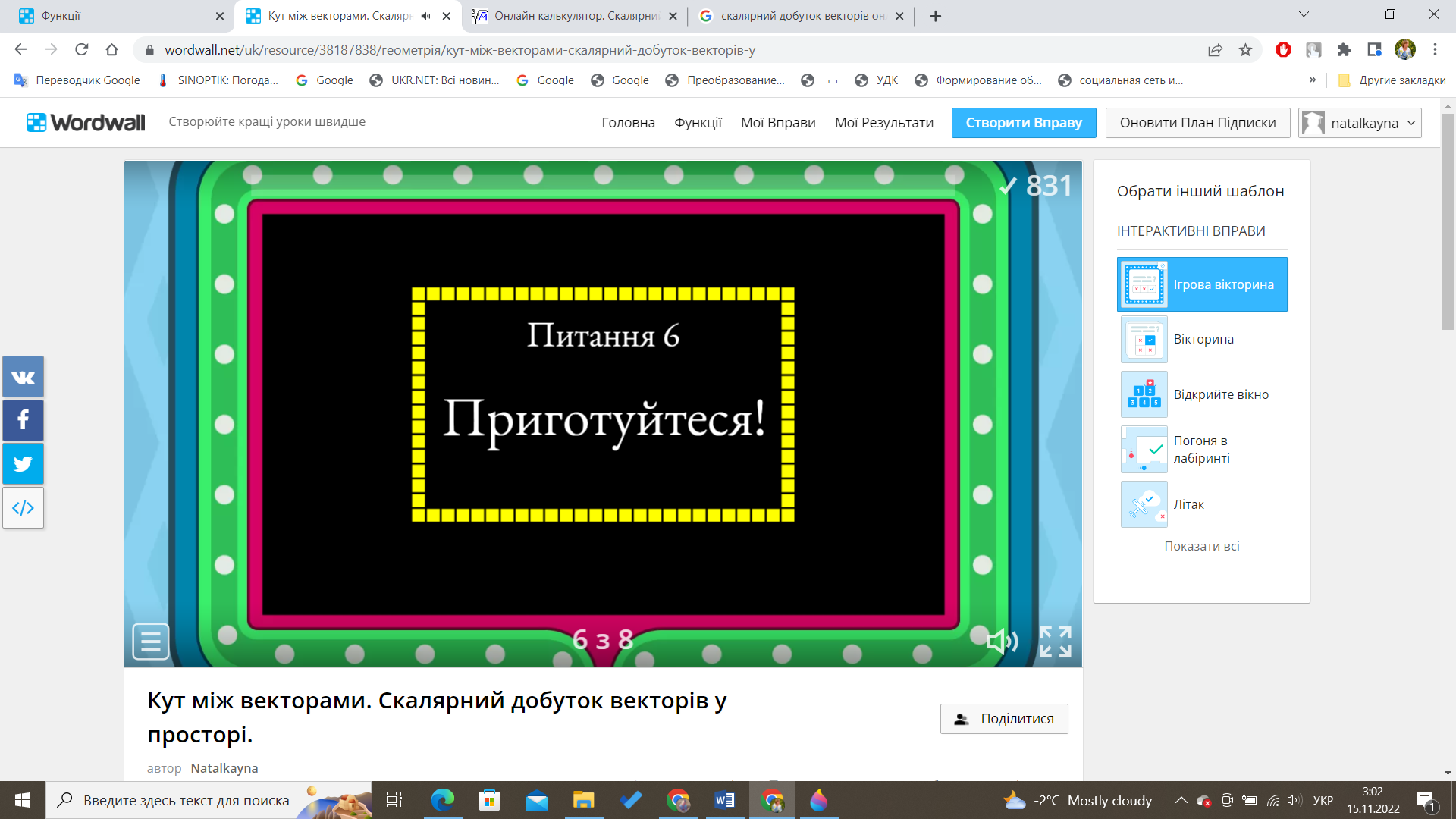 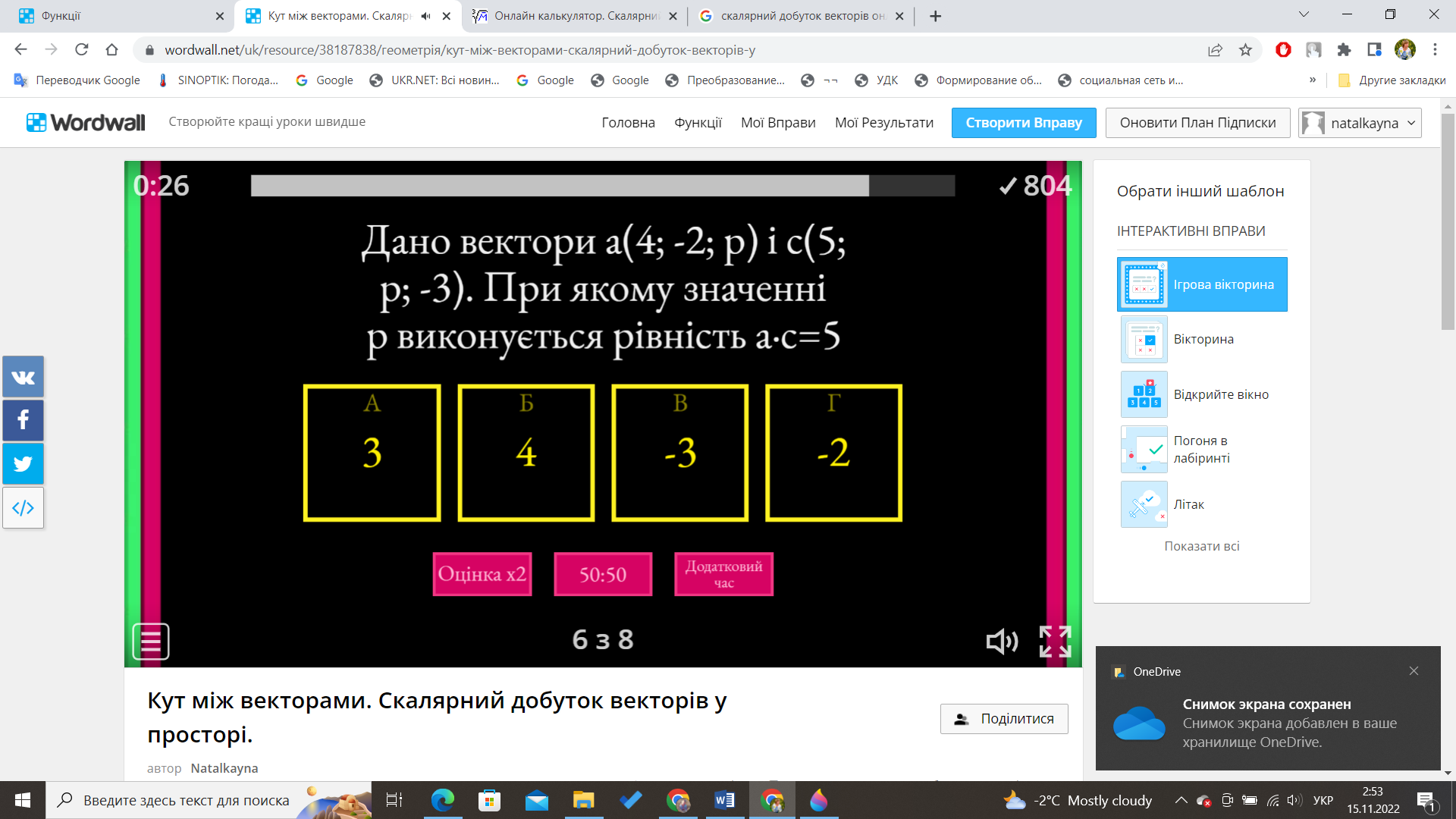 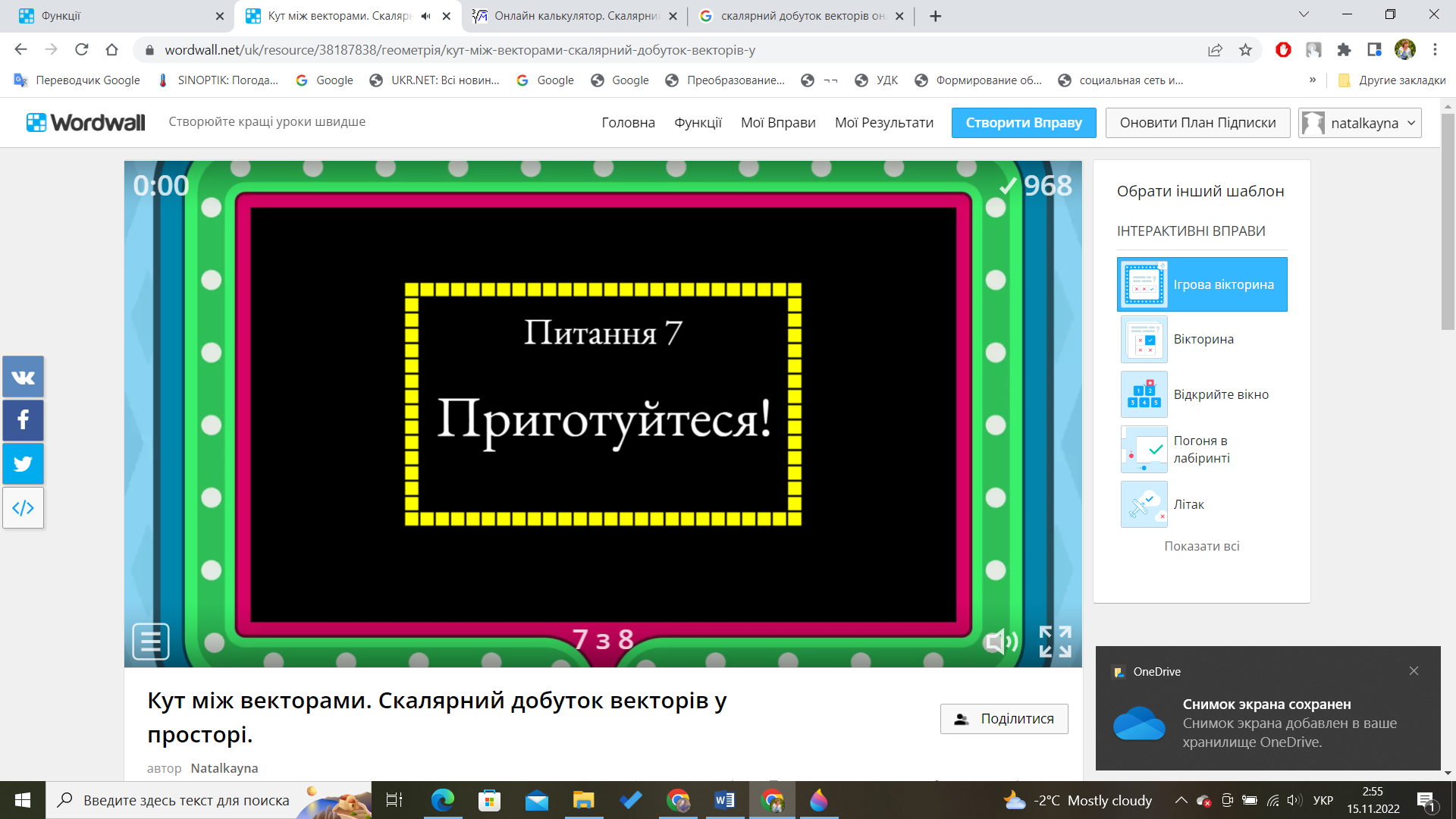 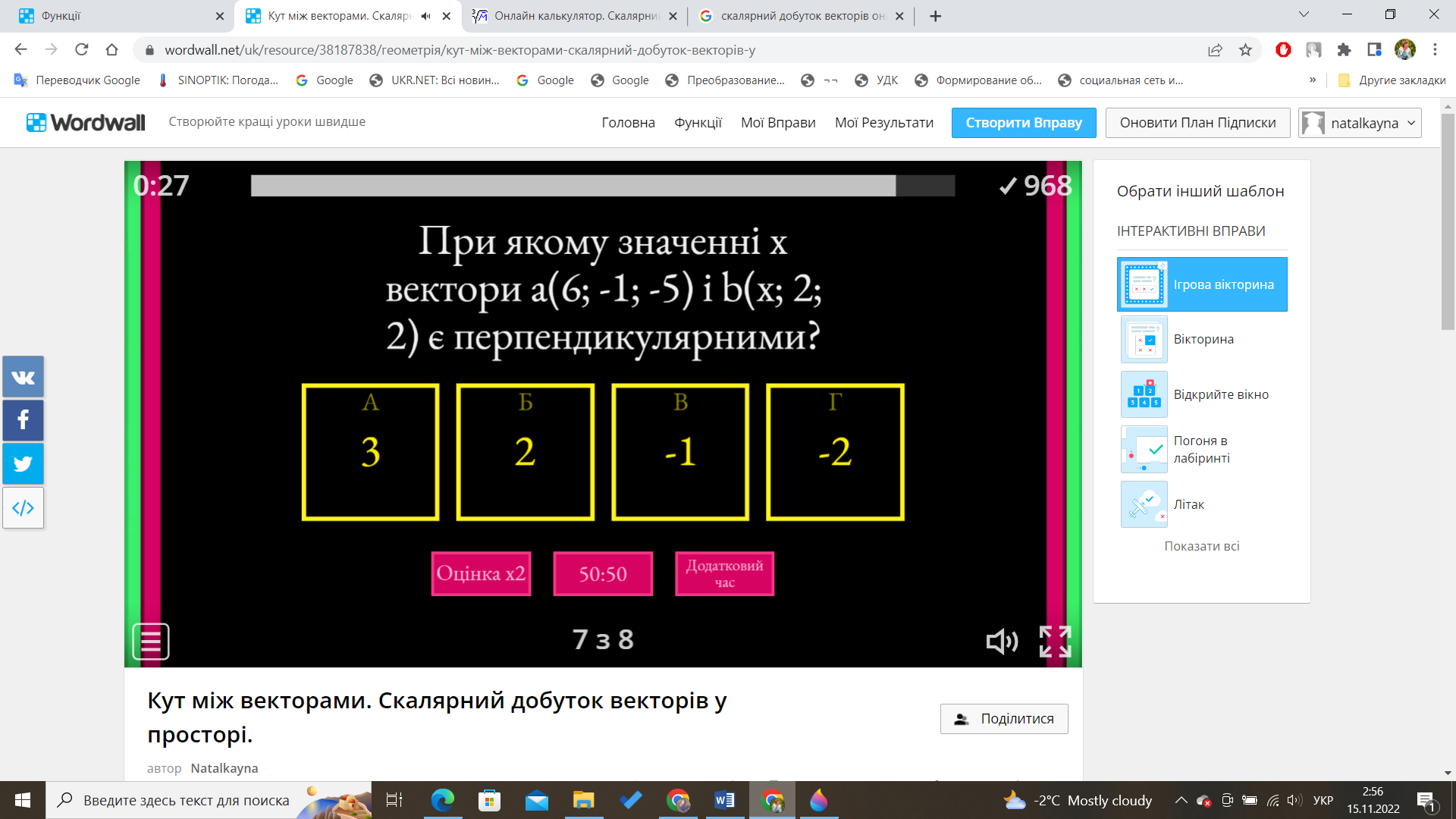 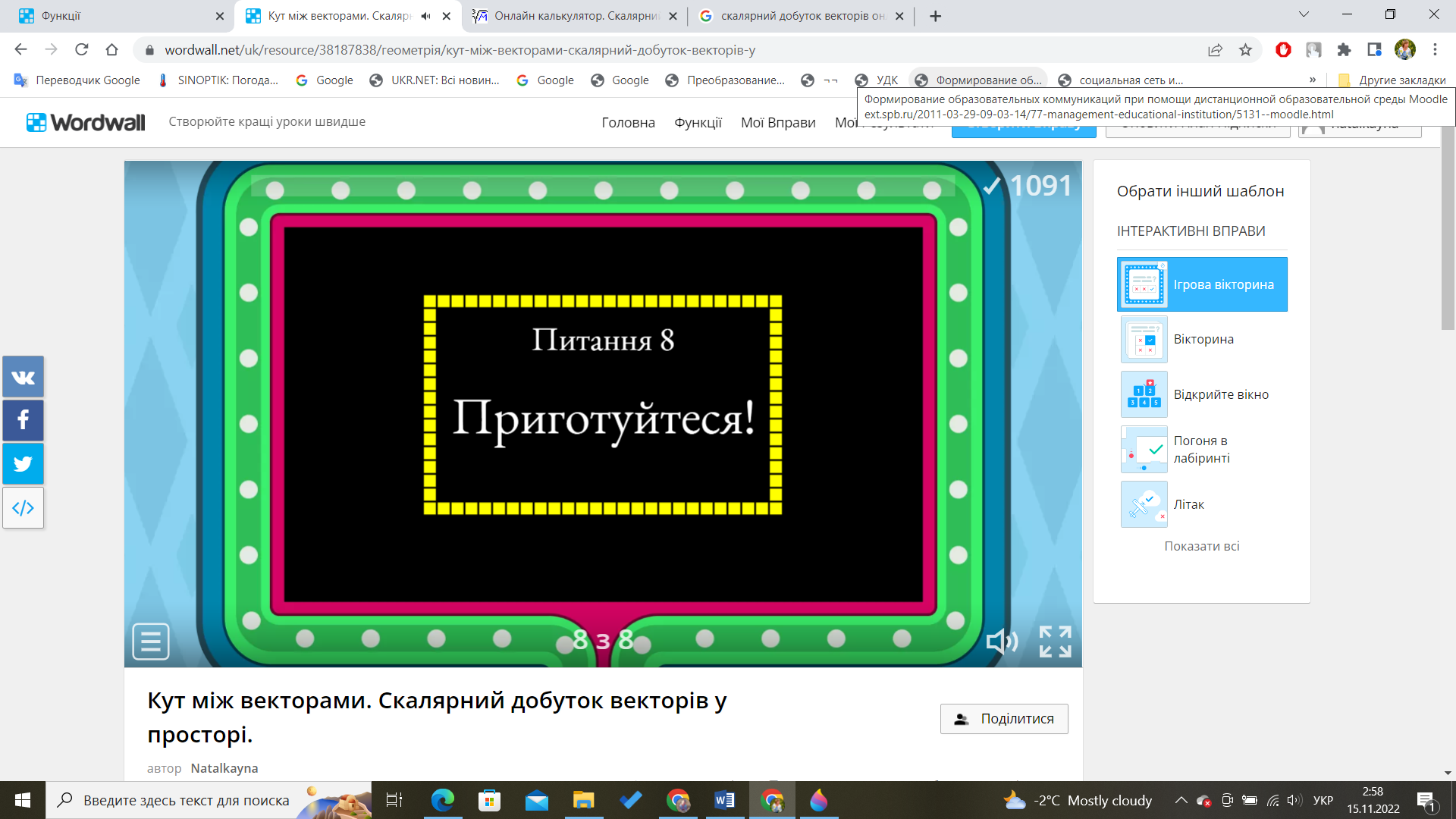 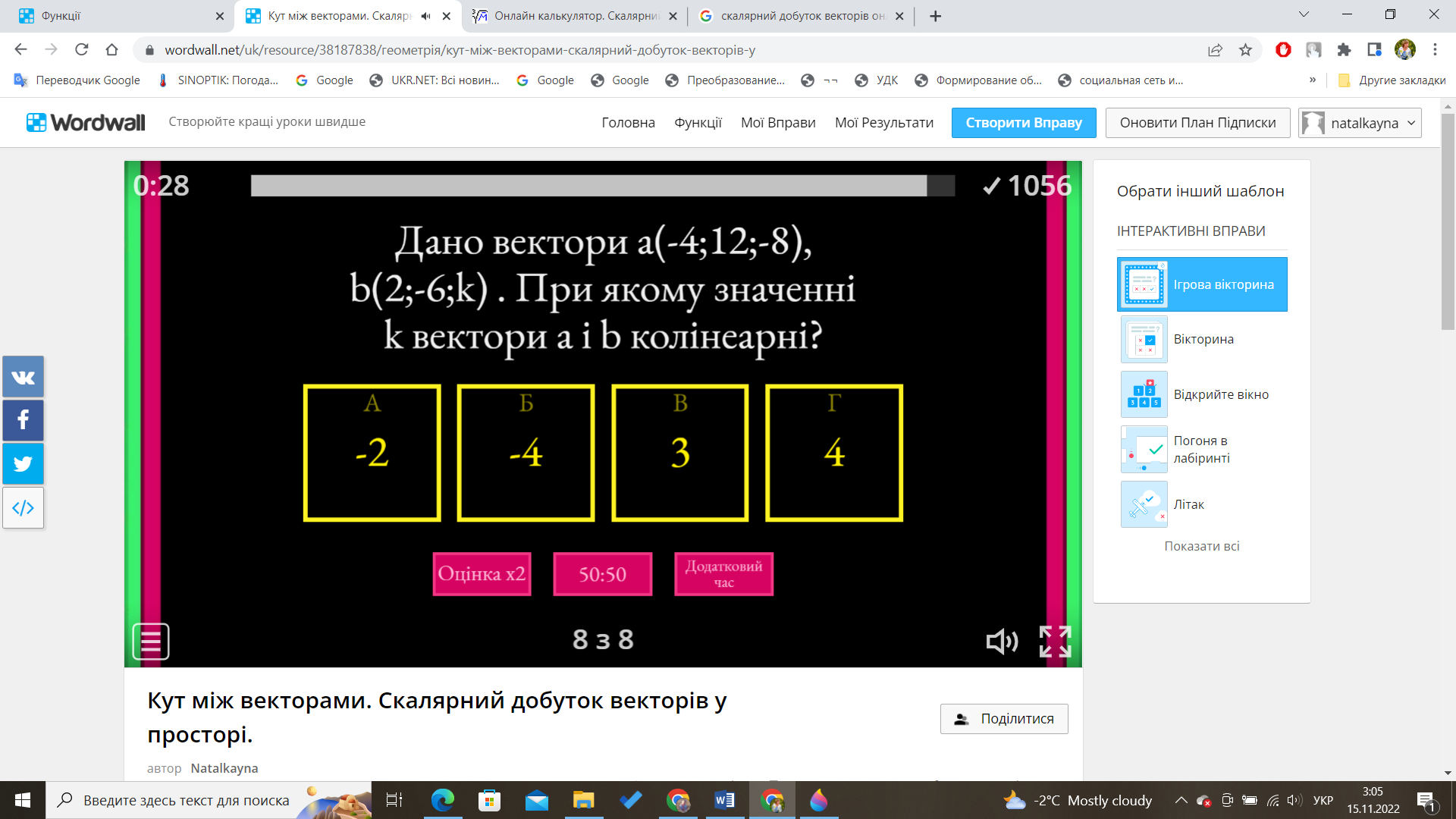 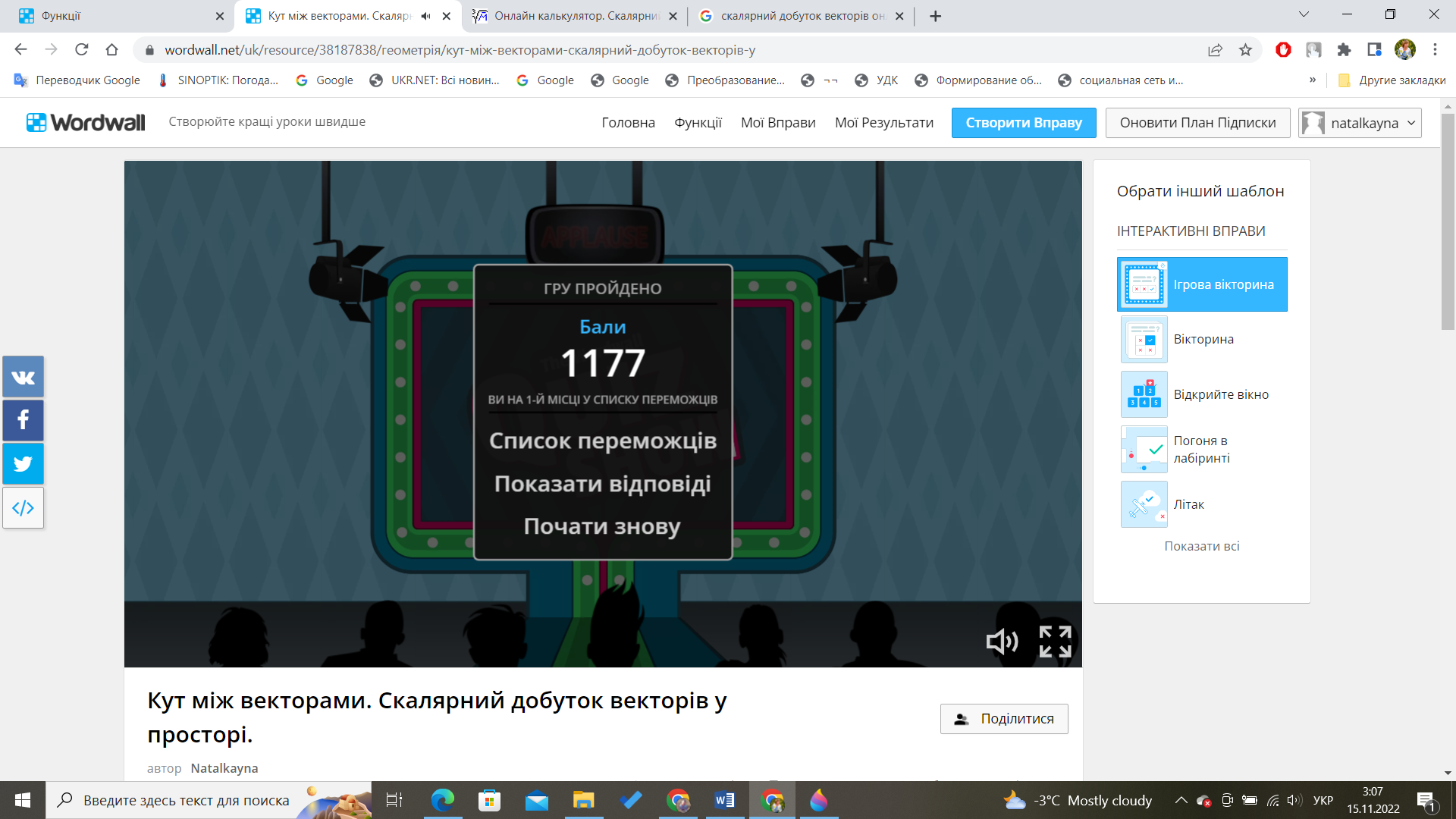 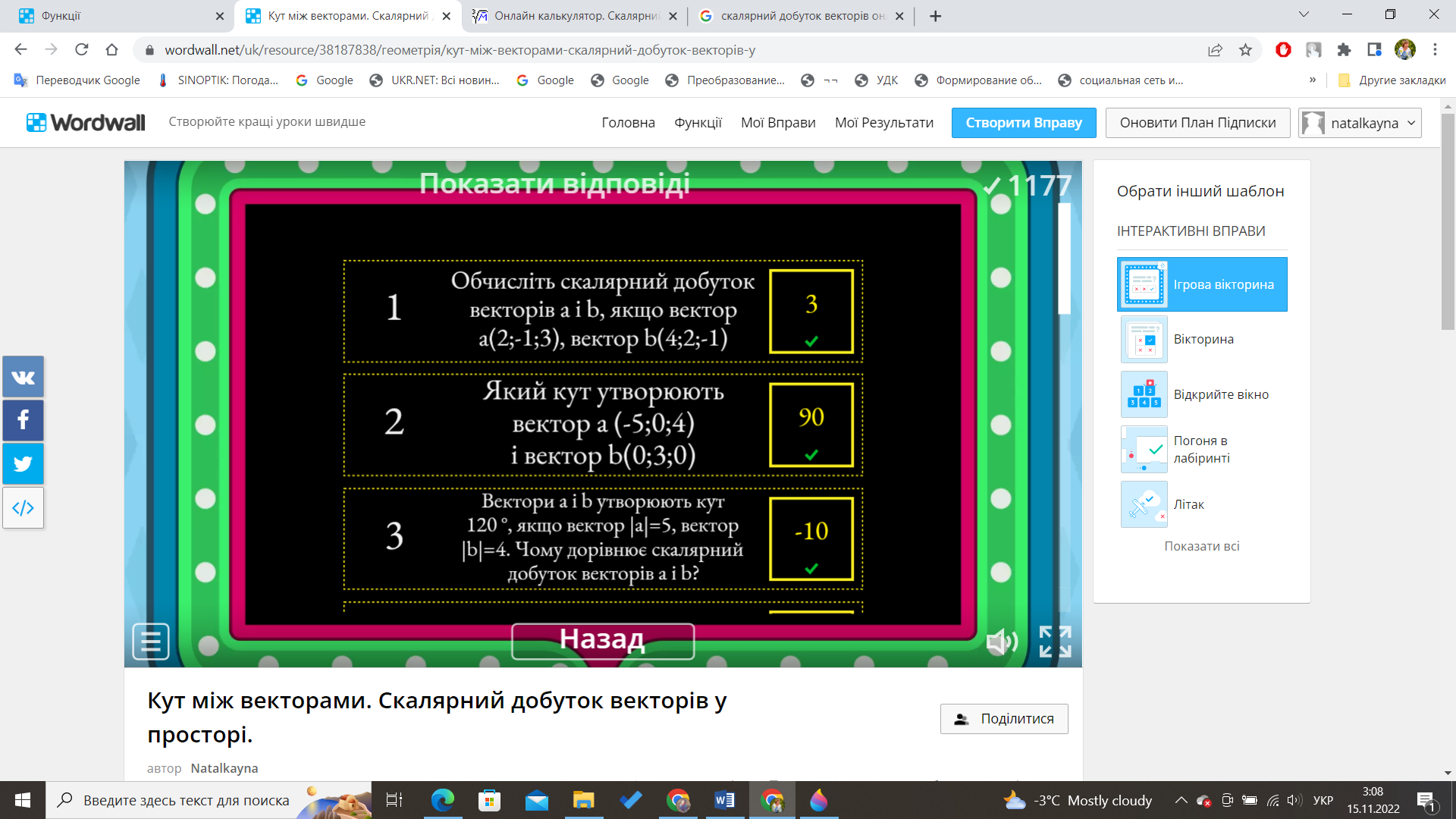 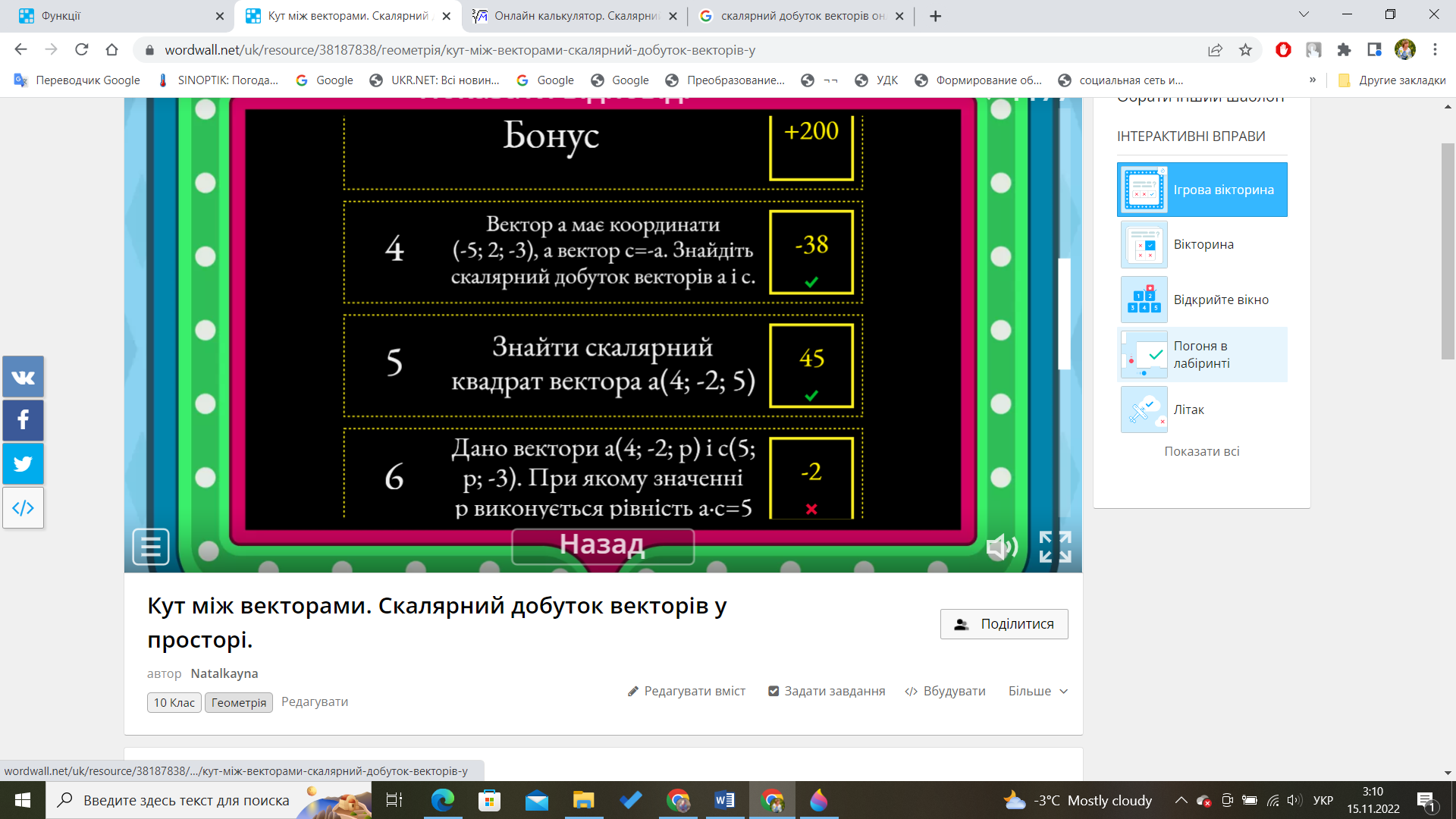 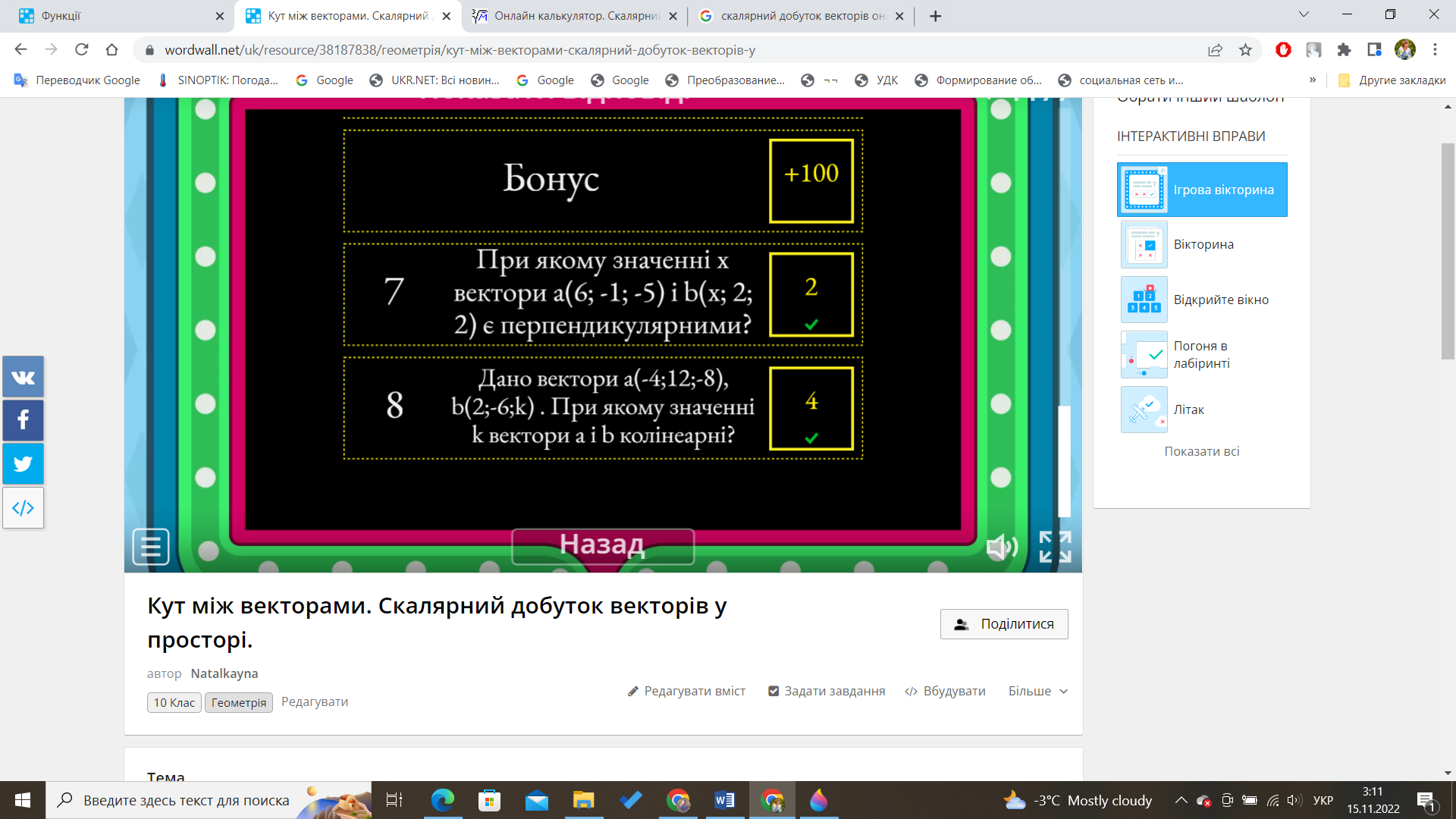 